МИНИСТЕРСТВО РОССИЙСКОЙ ФЕДЕРАЦИИ ПО ДЕЛАМ ГРАЖДАНСКОЙОБОРОНЫ, ЧРЕЗВЫЧАЙНЫМ СИТУАЦИЯМ И ЛИКВИДАЦИИПОСЛЕДСТВИЙ СТИХИЙНЫХ БЕДСТВИЙУтверждаюГлавный государственныйинспектор Российской Федерациипо пожарному надзоругенерал-лейтенант внутренней службыБ.А.БОРЗОВ10.01.2016 № 2-4-71-1-28МЕТОДИЧЕСКИЕ РЕКОМЕНДАЦИИПО ОРГАНИЗАЦИИ ПРОВЕДЕНИЯ ПРОВЕРОК В ОБЛАСТИ ПОЖАРНОЙБЕЗОПАСНОСТИ НА ОБЪЕКТАХ ЗАЩИТЫВведениеМетодические рекомендации по организации проведения проверок в области пожарной безопасности на объектах защиты (далее - Методические рекомендации) разработаны с целью повышения качества проведения мероприятий по контролю государственными инспекторами по пожарному надзору и направлены прежде всего на дальнейшую реализацию законодательных инициатив и поручений Президента Российской Федерации по вопросам совершенствования надзорной деятельности, связанных с внедрением риск-ориентированной модели организации и осуществления надзорной деятельности.Данные Методические рекомендации разработаны с учетом:проведенного анализа законодательных и нормативных правовых актов Российской Федерации, регламентирующих организацию и осуществление надзорной деятельности МЧС России;положений Концепции основных направлений совершенствования деятельности надзорных органов МЧС России (утверждена Решением коллегии МЧС России № 4/II от 18.02.2015);предложений Академии ГПС МЧС России.Настоящие Методические рекомендации разработаны в соответствии с:1. Кодексом Российской Федерации об административных правонарушениях от 30 декабря 2001 г. № 196-ФЗ2. Федеральным законом от 21 декабря 1994 г. № 69-ФЗ "О пожарной безопасности"3. Федеральным законом от 27 декабря 2002 г. № 184-ФЗ "О техническом регулировании"4. Федеральным законом от 6 октября 1999 г. № 184-ФЗ "Об общих принципах организации законодательных (представительных) и исполнительных органов государственной власти субъектов Российской Федерации"5. Федеральным законом от 22 июля 2008 г. № 123-ФЗ "Технический регламент о требованиях пожарной безопасности"6. Федеральным законом от 26 декабря 2008 г. № 294-ФЗ "О защите прав юридических лиц и индивидуальных предпринимателей при осуществлении государственного контроля (надзора) и муниципального контроля"7. Федеральным законом от 6 октября 2003 г. № 131-ФЗ "Об общих принципах организации местного самоуправления в Российской Федерации"8. Федеральным законом от 28 декабря 2013 г. № 412-ФЗ "Об аккредитации в национальной системе аккредитации"9. Постановлением Правительства Российской Федерации от 12 апреля 2012 г. № 290 "О федеральном государственном пожарном надзоре"10. Постановлением Правительства Российской Федерации от 25.04.2012 № 390 "О противопожарном режиме" (вместе с "Правилами противопожарного режима в Российской Федерации")11. Приказом МЧС России от 28 июня 2012 г. № 375 "Об утверждении административного регламента Министерства Российской Федерации по делам гражданской обороны, чрезвычайным ситуациям и ликвидации последствий стихийных бедствий исполнения государственной функции по надзору за выполнением требований пожарной безопасности"12. Приказом Росстандарта от 16 апреля 2014 г. № 474 "Об утверждении перечня национальных стандартов и сводов правил, в результате применения которых на добровольной основе обеспечивается соблюдение требований федерального закона от 22 июля 2008 г. № 123-ФЗ "Технический регламент о требованиях пожарной безопасности".Действующие нормативные правовые акты Российской Федерации и разработанные в их развитие нормативные документы МЧС России, регламентирующие организацию и осуществление федерального государственного пожарного надзора, в целом позволяют реализовать возложенные на МЧС России задачи и функции.Нормативные правовые акты, устанавливающие обязательные требования к осуществлению деятельности юридических лиц и индивидуальных предпринимателей, соблюдение которых подлежит проверке в процессе осуществления ФГПН, содержат достаточные для достижения необходимого уровня пожарной безопасности положения, которые научно обоснованы и являются доступными для юридических лиц, индивидуальных предпринимателей.В целях обеспечения прозрачности и доступности при информировании юридических лиц и индивидуальных предпринимателей о проводимых в их отношении проверок, с 1 июля 2015 года на сайте Генеральной прокуратуры Российской Федерации начал действовать единый реестр учета проверок, осуществляемых органами государственного контроля (надзора) и органами муниципального контроля.В период 2012 - 2015 гг. был принят ряд значимых законодательных и нормативных правовых актов, внесших существенные изменения в систему государственного контроля (надзора) в Российской Федерации, в числе которых:Федеральный закон от 1 декабря 2012 года № 212-ФЗ "О внесении изменений в Кодекс Российской Федерации об административных правонарушениях" (статья 20.4 "Нарушение требований пожарной безопасности" дополнена новым составом - пунктом 6.1: "Нарушение требований пожарной безопасности, повлекшее возникновение пожара и причинение тяжкого вреда здоровью человека или смерть человека").Федеральный закон от 28 июля 2012 года № 133-ФЗ "О внесении изменений в отдельные законодательные акты Российской Федерации в целях устранения ограничений для предоставления государственных и муниципальных услуг по принципу "одного окна" (повышена ответственность должностных лиц органов ГПН в части несоблюдения требований законодательства, регулирующего вопросы государственного контроля (надзора).Федеральный закон от 25 июня 2012 года № 93-ФЗ "О внесении изменений в отдельные законодательные акты Российской Федерации по вопросам государственного контроля (надзора) и муниципального контроля" (конкретизированы наименования видов контроля (надзора) и органов, уполномоченных на их осуществление, и порядок проведения внеплановых проверок субъектов хозяйственной деятельности).Федеральный закон от 10 июля 2012 года № 117-ФЗ "О внесении изменений в Федеральный закон "Технический регламент о требованиях пожарной безопасности" (пересмотрены положения, касающиеся принципа применения требований к объектам защиты, построенным, запроектированным, или проектная документация которых направлена на экспертизу до вступления в силу Технического регламента, устранены избыточные административные и технические барьеры, исключены излишне детализированные требования к объектам защиты. Многие жесткие и фиксированные положения вынесены в нормативные документы второго уровня, что упростило процедуру подтверждения соответствия объекта требованиям пожарной безопасности и сократило период от проектирования до ввода объекта в эксплуатацию.).Федеральный закон от 1 апреля 2012 года № 23-ФЗ "О внесении изменений в Федеральный закон "О защите населения и территорий от чрезвычайных ситуаций природного и техногенного характера" (законодательно определены понятия: "режим функционирования органов управления и сил единой государственной системы предупреждения и ликвидации ЧС", "уровень реагирования на ЧС", а также закреплены уровни реагирования на ЧС, порядок и режимы функционирования этих органов и сил).Федеральный закон от 2 ноября 2013 года № 294-ФЗ "О внесении изменений в Федеральный закон "Об уполномоченных по защите прав предпринимателей в Российской Федерации" (расширен круг прав юридических лиц и индивидуальных предпринимателей при проведении проверки. Руководитель, иное должностное лицо или уполномоченный представитель юридического лица, индивидуальный предприниматель, его уполномоченный представитель при проведении проверки имеют право, в том числе, привлекать Уполномоченного при Президенте Российской Федерации по защите прав предпринимателей либо уполномоченного по защите прав предпринимателей в субъекте Российской Федерации к участию в проверке).Федеральный закон от 21 декабря 2013 года № 370-ФЗ "О внесении изменений в статью 77 Федерального закона "Об общих принципах организации органов местного самоуправления в Российской Федерации" (закреплен порядок проведения плановых и внеплановых проверок в отношении органов местного самоуправления. Плановые проверки в отношении указанных органов носят комплексный характер и должны проводиться не чаще 1 раза в 2 года).Федеральный закон от 28 декабря 2013 года № 404-ФЗ "О внесении изменений в статью 14 Федерального закона "О защите населения и территорий от чрезвычайных ситуаций природного и техногенного характера и Федеральный закон "О гражданской обороне" (установлен ряд требований к организациям, эксплуатирующим опасные производственные объекты, органам местного самоуправления по созданию и поддержанию в боевой готовности нештатных формирований по обеспечению выполнения мероприятий по гражданской обороне).Федеральный закон от 4 марта 2013 года № 22-ФЗ "О внесении изменений в Федеральный закон "О промышленной безопасности опасных производственных объектов", отдельные законодательные акты Российской Федерации и о признании утратившим силу подпункта 114 пункта 1 статьи 333.33 части второй Налогового кодекса Российской Федерации" (усилены меры по обеспечению безопасности на опасных производственных объектах, в частности, изменения, коснулись требований промышленной безопасности к эксплуатирующим организациям по их готовности к действиям по локализации и ликвидации последствий аварии).Федеральный закон от 21 декабря 2013 года № 358-ФЗ "О внесении изменений в отдельные законодательные акты Российской Федерации в части совершенствования порядка взыскания платежей в государственные внебюджетные фонды" (вступил в силу 3 января 2014 года), внес изменения в Федеральный закон "Об исполнительном производстве" (изменения касаются оформления актов о взыскании денежных средств, органами, осуществляющими контрольные функции).Федеральный закон от 23 июня 2014 года № 160-ФЗ "О внесении изменений в отдельные законодательные акты Российской Федерации" (введена административная ответственность за нарушение юридическим лицом, индивидуальным предпринимателем требований законодательства Российской Федерации об аккредитации в национальной системе аккредитации, а также за нарушение экспертной организацией требований законодательства Российской Федерации об аккредитации в национальной системе аккредитации; законом установлен федеральный государственный контроль за деятельностью аккредитованных лиц; законодательно определено понятие "эксперт"; установлены дополнительные требования по подтверждению квалификации для юридических лиц и индивидуальных предпринимателей, которые имеют документы об аккредитации, выданные федеральными органами исполнительной власти; приведены в соответствие с Федеральным законом "Об аккредитации в национальной системе аккредитации" отдельные положения Федерального закона "О техническом регулировании" и Технического регламента о требованиях пожарной безопасности).Федеральный закон от 6 апреля 2015 года № 82-ФЗ "О внесении изменений в отдельные законодательные акты Российской Федерации в части отмены обязательности печати хозяйственных обществ", внес изменения в Федеральный закон "О защите прав юридических лиц и индивидуальных предпринимателей и государственного контроля (надзора) и муниципального контроля" (изменения в части касающейся требований предъявляемых к журналу учета проверок юридических лиц, индивидуальных предпринимателей, проводимых органами государственного контроля (надзора), органами муниципального контроля).Федеральный закон от 13 июля 2015 года № 246-ФЗ "О внесении изменений в Федеральный закон "О защите прав юридических лиц и индивидуальных предпринимателей при осуществлении государственного контроля (надзора) и муниципального контроля" внес изменения в Федеральный закон "О защите прав юридических лиц и индивидуальных предпринимателей и государственного контроля (надзора) и муниципального контроля" (изменения в части определения термина "мероприятия по контролю", применения риск-ориентированного подхода при организации государственного контроля (надзора), а также особенностей организации и проведения в 2016 - 2018 годах плановых проверок при осуществлении государственного контроля (надзора) и муниципального контроля в отношении субъектов малого предпринимательства).Федеральный закон от 13 июля 2015 года № 267-ФЗ "О внесении изменений в статьи 260 и 261 Уголовного кодекса Российской Федерации", внес изменения в "Уголовный кодекс Российской Федерации" (изменения касающейся применения методики по расчету крупного ущерба).Федеральный закон от 31 декабря 2014 года № 528-ФЗ "О внесении изменений в отдельные законодательные акты Российской Федерации по вопросу усиления ответственности за совершение правонарушений в сфере безопасности дорожного движения", внес изменения в "Уголовно-процессуальный кодекс Российской Федерации" (изменения в части касающейся статьи 150. Изменен перечень статей, согласно которых по уголовным делам о преступлениях производится дознание).Правила противопожарного режима в Российской Федерации, утвержденные постановлением правительства Российской Федерации от 25 апреля 2012 года № 390 (документ принят взамен ППБ 01-03, при этом более чем в 6 раз сокращены мероприятия, требующие согласования с органами надзора МЧС России, исключены все технические требования).Постановление Правительства Российской Федерации от 17 февраля 2014 года № 113 "О внесении изменений в правила противопожарного режима в Российской Федерации" (уточнены требования пожарной безопасности на производственных и торговых объектах, в местах массового пребывания людей, медицинских организациях, жилых домах, требования к планам эвакуации. Теперь Правилами предусмотрено периодическое освидетельствование состояния средств спасения с высоты. Введены дополнительные меры безопасности к организации мероприятий с массовым пребыванием людей в помещениях, а также к обеспечению противопожарного режима на территориях поселений).Постановление Правительства Российской Федерации от 10 июля 2014 года № 636 "Об аттестации экспертов, привлекаемых органами, уполномоченными на осуществление государственного контроля (надзора), органами муниципального контроля, к проведению мероприятий по контролю".Постановление Правительства Российской Федерации от 6 марта 2015 года № 201 "О внесении изменений в некоторые акты Правительства Российской Федерации" (изменения в постановление Правительства Российской Федерации "О противопожарном режиме". По тексту постановления Правительства термин "образовательные учреждения" изменен на термин "образовательные организации").Постановлением Правительства Российской Федерации от 10 ноября 2015 г. № 1213 пункты 218 и 283 изложены в новой редакции (изменения в постановление Правительства Российской Федерации "О противопожарном режиме". Введен запрет на выжигание сухой травянистой растительности, стерни, пожнивных остатков на землях сельскохозяйственного назначения и землях запаса, разведение костров на полях, на использование открытого огня и разведение костров на землях сельскохозяйственного назначения и землях запаса).Приказ МЧС России от 10 декабря 2013 года № 787 "О внесении изменений в приложения к приказу МЧС России от 6 августа 2004 года № 373" (зарегистрирован в Министерстве юстиции Российской Федерации 6 февраля 2014 года № 31246) (уточнены некоторые положения, касающиеся основных функций Главного управления МЧС России по субъекту Российской Федерации в области надзорной деятельности).Приказ МЧС России от 29 ноября 2013 года № 765 "Об утверждении Порядка создания вспомогательных горноспасательных команд" (зарегистрирован в Министерстве юстиции Российской Федерации 30 декабря 2013 года № 30896) (на эксплуатирующую организацию возложена обязанность создавать на опасных производственных объектах I и II классов опасности, на которых ведутся горные работы, вспомогательные горноспасательные команды).Приказ МЧС России от 16 октября 2013 года № 662 "О внесении изменений в перечень должностных лиц Министерства Российской Федерации по делам гражданской обороны, чрезвычайным ситуациям и ликвидации последствий стихийных бедствий, уполномоченных осуществлять государственный надзор в области защиты населения и территорий от чрезвычайных ситуаций природного и техногенного характера, утвержденный приказом МЧС России от 25 января 2011 года № 14" (зарегистрирован в Министерстве юстиции Российской Федерации 26 ноября 2013 года № 30458) (расширен Перечень должностных лиц МЧС России, уполномоченных осуществлять государственный надзор в области защиты населения и территорий от чрезвычайных ситуаций).Приказ МЧС России от 16 октября 2013 года № 663 "О внесении изменений в перечень должностных лиц Министерства Российской Федерации по делам гражданской обороны, чрезвычайным ситуациям и ликвидации последствий стихийных бедствий, уполномоченных осуществлять государственный надзор в области гражданской обороны, утвержденный приказом МЧС России от 31 октября 2011 года № 652 (зарегистрирован в Министерстве юстиции Российской Федерации 22 ноября 2013 года № 30443) (расширен Перечень должностных лиц МЧС России, уполномоченных осуществлять государственный надзор в области гражданской обороны).Приказ МЧС России от 27 декабря 2013 года № 844 "О внесении изменений в Административный регламент Министерства Российской Федерации по делам гражданской обороны, чрезвычайным ситуациям и ликвидации последствий стихийных бедствий исполнения государственной функции по надзору за выполнением требований пожарной безопасности, утвержденный приказом МЧС России от 28 июня 2012 г. № 375" (зарегистрирован в Министерстве юстиции Российской Федерации 12 марта 2014 года № 31579) (конкретизированы некоторые положения Административного регламента, касающиеся вопросов оценки результатов расчета пожарного риска при проведении внеплановых проверок должностными лицами органов ГПН, а также некоторые вопросы, касающиеся исполнения предписаний).Приказ МЧС России от 27 декабря 2013 года № 845 "О внесении изменений в некоторые нормативные правовые акты МЧС России" (зарегистрирован в Министерстве юстиции Российской Федерации 18 марта 2014 года № 31636), внес изменения в приказ МЧС России от 5 апреля 2012 года № 176 "Об утверждении Перечня должностных лиц органов федерального государственного пожарного надзора федеральной противопожарной службы, уполномоченных составлять протоколы об административных правонарушениях" (зарегистрирован в Министерстве юстиции Российской Федерации 25 мая 2012 года № 24315) (изменения касающиеся статей Кодекса Российской Федерации об административных правонарушениях, наделяющих правами должностных лиц органов государственного пожарного надзора составлять протоколы об административных правонарушениях).Приказ МЧС России от 21 марта 2014 года № 125 "О внесении изменений в приложение № 2 к приказу МЧС России от 6 августа 2004 г. № 372" (изменения в перечне территориальных органов МЧС России, специально уполномоченных решать задачи гражданской обороны и задачи по предупреждению и ликвидации чрезвычайных ситуаций по субъектам Российской Федерации).Приказ МЧС России от 26 декабря 2014 года № 731 "Об утверждении Перечня должностных лиц Министерства Российской Федерации по делам гражданской обороны, чрезвычайным ситуациям и ликвидации последствий стихийных бедствий, уполномоченных составлять протоколы об административных правонарушениях" (взамен приказа МЧС России от 27 января 2011 года № 18 "Об утверждении перечня должностных лиц МЧС России, уполномоченных составлять протоколы об административных правонарушениях").Приказ МЧС России от 21 апреля 2014 года № 199 "О внесении изменений в некоторые нормативные правовые акты МЧС России", внес изменения в приказ МЧС России "Об утверждении Административного регламента МЧС России по предоставлению государственной услуги по согласованию специальных технических условий для объектов, в отношении которых отсутствуют требования пожарной безопасности, установленные нормативными правовыми актами Российской Федерации и нормативными документами по пожарной безопасности, отражающих специфику обеспечения их пожарной безопасности и содержащих комплекс необходимых инженерно-технических и организационных мероприятий по обеспечению пожарной безопасности" (изменения максимального срока ожидания в очереди при подаче заявления о предоставлении государственной услуги и при получении результата предоставления государственной услуги).Приказ МЧС России от 1 июля 2015 года № 336 "О внесении изменений в приложение № 1 к приказу МЧС России от 1 октября 2004 г. № 458" внес изменения в приказ МЧС России "Об утверждении Положения о территориальном органе Министерства Российской Федерации по делам гражданской обороны, чрезвычайным ситуациям и ликвидации последствий стихийных бедствий - региональном центре по делам гражданской обороны, чрезвычайным ситуациям и ликвидации последствий стихийных бедствий" (изменения в части организации контроля надзорной деятельности ГУ МЧС России по субъектам Российской Федерации со стороны региональных центров МЧС России).В приведенных документах заложены и в настоящее время реализуются новые подходы к организации и осуществлению надзорной деятельности.Данными законодательными и нормативными правовыми актами:уточнены административные процедуры, осуществляемые при исполнении государственной функции по надзору;усовершенствована система процессуальных действий органов контроля и надзора;установлена периодичность плановых проверок для органов местного самоуправления;внедрена процедура согласования отдельных видов внеплановых проверок с органами прокуратуры;предусмотрены риск-ориентированный подход при осуществлении надзорной деятельности и надзорные каникулы для объектов малого и среднего бизнеса (при этом, законом [6] предусмотрено проведение федерального государственного пожарного надзора (плановые проверки в 2016 - 2018 годах) в отношении юридических лиц, индивидуальных предпринимателей, эксплуатирующих опасные производственные объекты I или II класса опасности);сформирована нормативная и методическая база повышения качества и предоставления (исполнения) государственных и муниципальных услуг (функций), в том числе по лицензированию деятельности в области пожарной безопасности.В части установления надзорных каникул для субъектов малого предпринимательства - в отношении объектов защиты субъектов малого предпринимательства, у которых по итогам предшествующих трех лет не выявлено существенных нарушений обязательных требований пожарной безопасности, создающих угрозу жизни и здоровью граждан, плановые проверки в течение трех лет не проводятся. Данная законодательная норма обусловлена необходимостью исполнения мероприятий по реализации Послания Президента Российской Федерации Федеральному Собранию Российской Федерации от 4 декабря 2014 года.В части введения элементов риск-ориентированного подхода - вводятся элементы риск-ориентированного подхода к установлению периодичности плановых проверок в зависимости от отнесения объектов защиты к соответствующей группе по степени риска причинения вреда в случае возникновения пожара.Также, в настоящее время приоритетными направлениями в деятельности контрольно-надзорных органов МЧС России является внедрение форм и методов, направленных на обеспечение экономического роста страны, основанного на создании благоприятного инвестиционного климата для субъектов экономической деятельности, развитии институтов гражданского общества, эффективной системе государственного управления.Результатом работы по данным направлениям является снижение административной нагрузки на бизнес при сохранении надлежащего уровня защиты от пожаров и их последствий, внедрение альтернативных государственному надзору таких форм оценки соответствия объектов защиты установленным требованиям, как представление деклараций пожарной безопасности, развитие института независимой оценки пожарного риска, а также совершенствование механизма и условий передачи субъектам Российской Федерации полномочий по осуществлению федерального государственного пожарного надзора.1. Термины и определенияВ настоящих Методических рекомендациях применяются следующие термины и определения:аффилированные лица - физические и юридические лица, способные оказывать влияние на деятельность юридических и (или) физических лиц, осуществляющих предпринимательскую деятельность;контрольно-наблюдательное дело (КНД) - информационный архив характеризующий противопожарное состояние объекта надзора, который формируется на каждый объект надзора и содержит правоустанавливающие документы, распоряжения, акты проверок со всеми приложениями, акты обследования и заключения, а также, в случаях выявления нарушений обязательных требований пожарной безопасности, в ходе проверок, копии постановлений по делам об административных правонарушениях, копии предписаний по устранению нарушений и по снятию с производства, оригиналы или копии других документов по вопросам обеспечения пожарной безопасности объектов надзора за последние пять лет;независимая оценка пожарного риска (аудит пожарной безопасности) - одна из форм оценки соответствия объектов защиты (продукции) требованиям пожарной безопасности, которая осуществляется в целях подтверждения соответствия процессов проектирования, производства, строительства, монтажа, наладки, эксплуатации, хранения, перевозки, реализации и утилизации, требованиям пожарной безопасности, установленными техническими регламентами, принятыми в соответствии с Федеральным законом "О техническом регулировании", нормативными документами по пожарной безопасности, и условиям договоров;объект защиты - продукция, в том числе имущество граждан или юридических лиц, государственное или муниципальное имущество (включая объекты, расположенные на территориях поселений, а также здания, сооружения, транспортные средства, технологические установки, оборудование, агрегаты, изделия и иное имущество), к которой установлены или должны быть установлены требования пожарной безопасности для предотвращения пожара и защиты людей при пожаре;пожарный риск - мера возможности реализации пожарной опасности объекта защиты и ее последствий для людей и материальных ценностей;проверка - совокупность проводимых органом государственного контроля (надзора) или органом муниципального контроля в отношении юридического лица, индивидуального предпринимателя мероприятий по контролю для оценки соответствия осуществляемых ими деятельности или действий (бездействия), производимых и реализуемых ими товаров (выполняемых работ, предоставляемых услуг) обязательным требованиям и требованиям, установленным муниципальными правовыми актами;эксперты, экспертные организации - граждане, имеющие специальные знания, опыт в соответствующей сфере науки, техники, хозяйственной деятельности, и организации, аккредитованные в установленном Правительством Российской Федерации порядке в соответствующей сфере науки, техники, хозяйственной деятельности, которые привлекаются органами государственного контроля (надзора), органами муниципального контроля к проведению мероприятий по контролю. Оплата услуг экспертов и экспертных организаций, а также возмещение понесенных ими в связи с участием в мероприятиях по контролю расходов производится в порядке и размерах, установленных Правительством Российской Федерации.2. Общие положенияФедеральный государственный пожарный надзор, за исключением федерального государственного пожарного надзора, осуществляемого в лесах, на подземных объектах, при ведении горных работ, при производстве, транспортировке, хранении, использовании и утилизации взрывчатых материалов промышленного назначения, осуществляется должностными лицами органов государственного пожарного надзора, находящихся в ведении федерального органа исполнительной власти, уполномоченного на решение задач в области пожарной безопасности, и в ведении органов исполнительной власти субъектов Российской Федерации в рамках переданных полномочий федеральных органов исполнительной власти по осуществлению федерального государственного пожарного надзора в случае передачи указанных полномочий в соответствии со статьей 16.1 [2]. (Рисунок 1)БЛОК-СХЕМА ИСПОЛНЕНИЯ ГОСУДАРСТВЕННОЙ ФУНКЦИИ(───────────────────────────────)        (─────────────────────────────)│Исполнение государственной     │        │    Процедуры исполнения     ││функции включает в себя        │        │    государственной функции  ││следующие административные     │        │        заканчиваются        ││процедуры                      │        │                             │(────────────┬──┬───────────────)        (─────────────┬──┬────────────)             │  │                                      │  │             \  /                                      \  /              \/                                        \/┌───────────────────────────────┐     ┌───────────────────────────────────┐│Ведение учета объектов защиты, │     │Включением объектов защиты, органов││органов власти, планирование   ├─┬──>│  власти в журнале учета объектов  ││проверок в органах ГПН         │ │   │     защиты, органов власти и      │└──────────────┬────────────────┘ │   │   контрольно-наблюдательных дел   │               │                  │   └───────────────────────────────────┘               │                  │   ┌───────────────────────────────────┐               │                  │   │     Опубликованием годового и     │               │                  │   │пятилетнего плана и его (выписки из│               │                  └──>│  него на квартал) размещением на  │               │                      │информационных стендах органов ГПН │               \/                     └───────────────────────────────────┘┌───────────────────────────────┐     ┌───────────────────────────────────┐│Проведение плановых,           │     │   Составлением и вручением акта   ││внеплановых проверок           │  ┌─>│  проверки, акта проверки органа   │└──────────────┬────────────────┘  │  │              власти               │               │                   │  └───────────────────────────────────┘               │                   │  ┌───────────────────────────────────┐               │                   ├─>│       Возбуждением дела об        │               │                   │  │  административном правонарушении  │               │                   │  └───────────────────────────────────┘               │                   │  ┌───────────────────────────────────┐               │                   │  │   Вынесением постановления или    │               │                   ├─>│решения по делу об административном│               │                   │  │          правонарушении           │               │                   │  └───────────────────────────────────┘               │                   │  ┌───────────────────────────────────┐               │                   │  │ Выдачей предписаний по устранению │               │                   ├─>│     нарушений, предписаний по     │               │                   │  │     устранению несоответствия     │               \/                  │  └───────────────────────────────────┘┌───────────────────────────────┐  │  ┌───────────────────────────────────┐│Оформление результатов проверок│  │  │    Внесением представления об     ││и принятие мер по результатам  ├──┤  │   устранении причин и условий,    ││проверок                       │  │  │    способствовавших совершению    │└───────────────────────────────┘  │  │административного правонарушения, в│                                   ├─>│   соответствующие организации и   │                                   │  │ соответствующим должностным лицам │                                   │  └───────────────────────────────────┘                                   │  ┌───────────────────────────────────┐                                   │  │ Направлением информации в органы  │                                   │  │   внутренних дел, прокуратуры,    │                                   │  │  Федеральной налоговой службы и   │                                   │  │   другие органы исполнительной    │                                   └─>│власти, местного самоуправления для│                                      │   принятия ими мер согласно их    │                                      │   компетенции в соответствии с    │                                      │   законодательством Российской    │┌───────────────────────────────┐     │             Федерации             ││Рассмотрение письменных        │     └───────────────────────────────────┘│заявлений физических и         ││юридических лиц о выдаче       ││заключений о соответствии      │     ┌───────────────────────────────────┐│объекта защиты обязательным    │     │   Составлением и вручением акта   ││требованиям пожарной           ├────>│     обследования и заключения     ││безопасности в случаях,        │     └───────────────────────────────────┘│предусмотренных федеральными   ││законодательными и иными       ││нормативными правовыми актами  │└───────────────────────────────┘     ┌───────────────────────────────────┐┌───────────────────────────────┐     │Докладом начальнику органа ГПН или ││Регистрация и учет проверок    ├────>│   его заместителю о проведении    │└───────────────────────────────┘     │проверки и регистрацией проверки в │                                      │      журнале учета проверок       │                                      └───────────────────────────────────┘┌───────────────────────────────┐│Проведение консультаций по     │     ┌───────────────────────────────────┐│исполнению государственной     │     │ Устным ответом, разъяснением или  ││функции и вопросам, входящим в ├────>│     направлением письменного      ││компетенцию органов ГПН        │     │           разъяснения             │└───────────────────────────────┘     └───────────────────────────────────┘                                      ┌───────────────────────────────────┐                                      │Направлением сведений из заключения│┌───────────────────────────────┐     │  о соответствии (несоответствии)  ││Рассмотрение межведомственных  │     │объекта защиты требованиям пожарной││запросов из органов власти,    ├────>│безопасности в электронной форме в ││предоставляющих государственные│     │      орган, предоставляющий       ││услуги                         │     │      государственные услуги,      │└───────────────────────────────┘     │ направляющий запрос в электронной │                                      │               форме               │                                      └───────────────────────────────────┘Рисунок 1 - Исполнение федерального государственногопожарного надзораПредметом государственного надзора за выполнением требований пожарной безопасности органами власти, организациями и гражданами является:- соблюдение требований пожарной безопасности органами власти, в том числе на объектах защиты, используемых (эксплуатируемых) ими в процессе осуществления своей деятельности;- соблюдение требований пожарной безопасности организациями и Гражданами на объектах защиты, используемых (эксплуатируемых) ими в процессе осуществления своей деятельности;- соблюдение обязательных для применения и исполнения на таможенной территории Таможенного союза требований к пиротехническим изделиям и связанным с ними процессам производства, перевозки, хранения, реализации, эксплуатации, утилизации и правил их идентификации в целях защиты жизни и (или) здоровья человека, имущества;- соответствие сведений, содержащихся в уведомлении о начале осуществления отдельных видов предпринимательской деятельности, требованиям пожарной безопасности;- выполнение предписаний органов государственного пожарного надзора;- проведение мероприятий по предотвращению причинения вреда жизни, здоровью граждан, вреда животным, растениям, имуществу организаций и граждан, государственному или муниципальному имуществу, угрозы возникновения пожара.Органы государственного пожарного надзора в рамках своей компетенции:- организуют и проводят проверки деятельности организаций и граждан, состояния используемых (эксплуатируемых) ими объектов защиты;- производят в соответствии с законодательством Российской Федерации дознание по делам о пожарах и по делам о нарушениях требований пожарной безопасности;- ведут в установленном порядке производство по делам об административных правонарушениях в области пожарной безопасности;- осуществляют официальный статистический учет и ведение государственной статистической отчетности по пожарам и их последствиям;- осуществляют взаимодействие с федеральными органами исполнительной власти, в том числе с органами государственного контроля (надзора), органами исполнительной власти субъектов Российской Федерации, органами местного самоуправления, общественными объединениями и организациями, по вопросам обеспечения пожарной безопасности;- рассматривают обращения и жалобы организаций и граждан по вопросам обеспечения пожарной безопасности;- ведут прием и учет уведомлений о начале осуществления юридическими лицами и индивидуальными предпринимателями отдельных видов работ и услуг по перечню, утвержденному Правительством Российской Федерации. Органы государственного пожарного надзора руководствуются в своей деятельности Конституцией Российской Федерации, федеральными конституционными законами, федеральными законами, актами Президента Российской Федерации и Правительства Российской Федерации, международными договорами Российской Федерации, нормативными правовыми актами Министерства Российской Федерации по делам гражданской обороны, чрезвычайным ситуациям и ликвидации последствий стихийных бедствий.3. Обязанности должностных лиц органовгосударственного пожарного надзораДолжностные лица органов государственного пожарного надзора обязаны:- своевременно и в полной мере исполнять предоставленные в соответствии с законодательством Российской Федерации полномочия по предупреждению, выявлению и пресечению нарушений требований пожарной безопасности;- соблюдать законодательство Российской Федерации, права и законные интересы организаций и граждан;- проводить проверку на основании распоряжения руководителя (заместителя руководителя) органа государственного пожарного надзора о ее проведении в соответствии с ее назначением в установленном законодательством Российской Федерации порядке;- проводить проверку только во время исполнения служебных обязанностей при предъявлении служебных удостоверений, копии распоряжения руководителя (заместителя руководителя) органа государственного пожарного надзора, а в случаях, предусмотренных законодательством Российской Федерации, и копии документа о согласовании проведения проверки;- не препятствовать руководителю, иному должностному лицу или уполномоченному представителю организации, гражданину, его уполномоченному представителю присутствовать при проведении проверки и давать разъяснения по вопросам, относящимся к предмету проверки;- в установленном порядке предоставлять руководителю, иному должностному лицу или уполномоченному представителю организации, гражданину, его уполномоченному представителю, присутствующим при проведении проверки, информацию и документы, относящиеся к предмету проверки;- в установленном порядке знакомить руководителя, иное должностное лицо или уполномоченного представителя организации, гражданина, его уполномоченного представителя с результатами проверки;- учитывать при определении мер, принимаемых по фактам выявленных нарушений требований пожарной безопасности, соответствие указанных мер тяжести данных нарушений, их потенциальной опасности для жизни, здоровья людей, окружающей среды и имущества, а также не допускать необоснованное ограничение прав и законных интересов организаций и граждан;- доказывать обоснованность своих действий при их обжаловании организациями и гражданами;- соблюдать сроки проведения проверки, установленные законодательством Российской Федерации;- не требовать от организаций и граждан документы и сведения, представление которых не предусмотрено законодательством Российской Федерации;- перед началом проведения проверки по просьбе руководителя, иного должностного лица или уполномоченного представителя организации, гражданина, его уполномоченного представителя ознакомить их с положениями административного регламента, в соответствии с которым проводится проверка;- осуществлять запись о проведенной проверке в журнале учета проверок.4. Учет объектов надзораУчет объектов защиты, органов власти осуществляется путем ведения журнала учета объектов, в котором:- для органов власти - учитывается их территориальное расположение с учетом административно-территориального деления;- для зданий, строений и сооружений, включая временные - учитывается каждый объект защиты, имеющий адрес местоположения, позволяющий однозначно определить указанный объект на территории, подведомственной органу ГПН, за исключением объектов индивидуального жилищного строительства, садоводческих, огороднических и дачных некоммерческих объединений граждан;- для садоводческих, огороднических и дачных некоммерческих объединений граждан - учитывается организация, в зону ответственности которой входит выполнение требований пожарной безопасности на соответствующей территории.Журнал учета объектов подлежит ежегодной корректировке с учетом полученных по результатам письменных запросов органов государственного пожарного надзора официальных документов из соответствующих органов государственной власти и органов местного самоуправления, содержащих информацию об изменении вышеуказанных данных, а также копии решения уполномоченного органа государственной власти (органа местного самоуправления) о вводе в эксплуатацию построенного, реконструируемого объекта капитального строительства.При этом под объектом защиты понимается продукция, в том числе имущество граждан или юридических лиц, государственное или муниципальное имущество (включая объекты, расположенные на территориях поселений, а также здания, сооружения, строения, технологические установки, оборудование, агрегаты, изделия и иное имущество) и территории, к которым установлены или должны быть установлены обязательные требования пожарной безопасности для предотвращения пожара и защиты людей при пожаре.Контрольно-наблюдательное дело (далее - КНД) о противопожарном состоянии объекта защиты, органа власти формируется на каждый объект защиты и содержит правоустанавливающие документы, распоряжения, акты проверок со всеми приложениями, акты обследования и заключения, а также, в случаях выявления нарушений обязательных требований пожарной безопасности, копии постановлений по делам об административных правонарушениях, копии предписаний по устранению нарушений и по снятию с производства, оригиналы или копии других документов по вопросам обеспечения пожарной безопасности объектов надзора за последние пять лет.При наличии на обслуживаемой органом ГПН территории нескольких объектов защиты, принадлежащих (эксплуатируемых) одному юридическому лицу или индивидуальному предпринимателю, КНД может формироваться на юридическое лицо или индивидуального предпринимателя.К КНД приобщаются материалы по вопросам пожарной безопасности на объекте защиты, полученные только в официальном порядке, установленном для документооборота.В случае поступления информации о новом объекте защиты орган ГПН в десятидневный срок направляет запросы в уполномоченные органы в целях получения первичной информации для формирования КНД и планирования проверок. До проведения первой проверки КНД на новый объект защиты содержит поступившие из уполномоченных органов или иных источников правоустанавливающие документы в объеме, необходимом для назначения проверок.5. Составление плана проведения провероки применение риск-ориентированного подходаДеятельность государственных инспекторов по пожарному надзору по исполнению государственной функции на объектах защиты осуществляется в соответствии с:- пятилетними планами проведения проверок органов власти, разрабатываемыми в органах ГПН региональных центров МЧС России, в органах ГПН главных управлений МЧС России по субъектам Российской Федерации, в территориальных отделах (отделениях, инспекциях) органов ГПН главных управлений МЧС России по субъектам Российской Федерации, в органах ГПН специальных и воинских подразделений, с учетом административно-территориального деления (далее - пятилетний план);- ежегодными планами проведения проверок объектов защиты, правообладателями которых являются юридические лица и индивидуальные предприниматели (далее - ежегодный план);- ежегодными планами проведения проверок объектов защиты физических лиц-правообладателей, за исключением объектов защиты - жилых помещений (далее - ежегодный план проверок физических лиц-правообладателей, соответственно);- планами-графиками государственного инспектора по пожарному надзору, осуществляющего государственную функцию, составляемыми ежемесячно с учетом должностных обязанностей должностных лиц органов ГПН.Планы хранятся в течение трех лет.Планирование проверок осуществляется в порядке и в сроки, установленные законодательством Российской Федерации, на основе анализа обстановки с пожарами, противопожарного состояния населенных пунктов, объектов надзора с учетом решений вышестоящих государственных инспекторов по пожарному надзору, сезонных и местных условий, с учетом сроков исполнения ранее выданных предписаний об устранении выявленных нарушений обязательных требований пожарной безопасности, сведений о проведении независимой оценки пожарного риска на объектах защиты, выполненной аккредитованной в установленном порядке организацией, с выводом о выполнении условий соответствия объекта защиты требованиям пожарной безопасности, а также официальных документов, полученных по результатам письменных запросов органов ГПН в соответствующие уполномоченные органы государственной власти и органы местного самоуправления о:- членстве в саморегулируемой организации;- отнесении к субъекту малого (малое предприятие или микропредприятие) или среднего предпринимательства;- вводе объектов в эксплуатацию или изменении его класса функциональной пожарной безопасности;- государственной регистрации юридических лиц и индивидуальных предпринимателей;- государственной регистрации прав на недвижимое имущество.Методика планирования проверок при разработке ежегодных планов на 2016 г. и 2017 г. в зависимости от категории, характеризующей степень риска объектов защиты и территории, определена распорядительным письмом Главного государственного инспектора Российской Федерации по пожарному надзору Б.А. Борзовым от 11.08.2015 № 43-3828-19.Основанием для включения плановой проверки в ежегодный план является:- истечение установленного срока для юридических лиц, индивидуальных предпринимателей, осуществляющих виды деятельности в сфере здравоохранения, сфере образования, в социальной сфере;- истечение установленного срока для иных юридических лиц, индивидуальных предпринимателей и физических лиц со дня:1) ввода объекта защиты в эксплуатацию или изменения его класса функциональной пожарной безопасности;2) окончания проведения последней плановой проверки.В отношении юридических лиц, индивидуальных предпринимателей - членов саморегулируемой организации плановые проверки предусматриваются из расчета не более чем десяти процентов общего числа членов саморегулируемой организации и не менее чем двух членов саморегулируемой организации, если иное не установлено федеральными законами.Основанием для включения плановой проверки объекта защиты в ежегодный план проверок физических лиц-правообладателей является истечение установленного срока со дня:- ввода объекта защиты в эксплуатацию или изменения его класса функциональной пожарной опасности;- окончания проведения последней плановой проверки.В случае поступления до утверждения ежегодного плана в орган ГПН, непосредственно осуществляющий государственную функцию на объекте защиты, заключения независимой оценки рисков (НОР), плановые проверки в отношении таких объектов защиты планируются:- по истечении одного года и более со дня поступления в орган ГПН заключения НОР для объектов защиты, используемых (эксплуатируемых) организациями, осуществляющими отдельные виды деятельности;- по истечении трех лет со дня поступления в орган ГПН заключения НОР для иных объектов защиты.Орган ГПН не вправе оценивать полноту и достоверность заключения о независимой оценке пожарного риска на объекте защиты.На проверки, проводимые государственными инспекторами по пожарному надзору, должно планироваться не менее 15 рабочих дней в месяц.В указанный срок включаются следующие стадии осуществления ГПН:- подготовка (ознакомление с документами по объекту надзора, в том числе с документами предыдущих проверок);- проведение проверки;- оформление результатов проверки;- производство по делу об административном правонарушении;- участие в судебных заседаниях по рассмотрению дел об административных правонарушениях и жалоб на решения государственных инспекторов по пожарному надзору;- прием граждан, связанный с проведением проверок;- участие в проверках в отношении объектов защиты, осуществляемых непосредственно органами прокуратуры в рамках прокурорского надзора, и в проведении предварительного расследования по фактам пожаров.Пятилетний план разрабатывается не позднее 15 августа перед началом первого календарного года в пятилетнем плане.В пятилетний план включаются:- адреса мест нахождения объектов защиты;- наименование органа государственной власти, органа местного самоуправления, деятельность которого подлежит проверке;- цель, основания проведения проверки;- дата окончания последней проверки;- дата начала проведения проверки;- срок проведения плановой проверки в рабочих днях.Пятилетний план утверждается начальником органа ГПН до 20 августа года, предшествующего началу первого календарного года в пятилетнем плане. Ежегодный план на предстоящий год разрабатывается не позднее 20 августа года, предшествующего году проведения плановых проверок, и согласовывается в установленном порядке.В ежегодный план включаются сведения, перечень которых устанавливается Правительством Российской Федерации. В ежегодном плане дополнительно указываются наименование и место нахождения объекта защиты, в отношении которого, соответственно, планируется проведение проверки, наименование его правообладателя (правообладателей). Ежегодный план каждого органа ГПН, утвержденный начальником данного органа ГПН, публикуется региональным центром МЧС России, ГУ МЧС России по субъекту Российской Федерации, органом ГПН специальных и воинских подразделений на Интернет-сайтах, при наличии таковых - не менее чем за десять дней до начала наступающего года. Ответственными за публикацию планов проведения мероприятий по надзору на предстоящий год являются региональные центры МЧС России. ГУ МЧС России по субъектам Российской Федерации, органы ГПН специальных и воинских подразделений.Не подлежат опубликованию планы проверок в отношении особо важных и режимных организаций.Государственные инспекторы по пожарному надзору ежемесячно составляют личные планы-графики осуществления ГПН, утверждаемые их непосредственными начальниками.Объекты надзора закрепляются ежегодным распоряжением начальника органа ГПН за государственными инспекторами по пожарному надзору по территориальному или ведомственному признаку, которое издается не позднее 30 декабря уходящего года.Критически важные для национальной безопасности страны, другие особо важные пожароопасные объекты, особо ценные объекты культурного наследия народов Российской Федерации, перечень которых утверждается в установленном порядке, закрепляются за начальником органа ГПН ГУ МЧС России по субъекту Российской Федерации и его заместителями, начальником органа ГПН специальных и воинских подразделений и его заместителями. В исключительных случаях данные объекты могут закрепляться за наиболее подготовленными государственными инспекторами по пожарному надзору указанных органов ГПН.В ежегодное распоряжение о закреплении объектов защиты могут вноситься изменения, необходимость которых определяется изменением территории, обслуживаемой органом ГПН, кадровыми перестановками, ликвидацией объектов защиты.Ежегодное распоряжение о закреплении объектов защиты за истекший год хранится в течение трех лет.В ежегодный план могут быть внесены изменения в порядке, определенном Правительством Российской Федерации. Изменения, вносимые в ежегодный план, направляются начальникам органа ГПН в органы прокуратуры с указанием оснований внесения изменений. Согласованные изменения утверждаются начальником органа ГПН и публикуются в порядке, установленном пунктом 28 Административного регламента [11], а также размещаются на информационных стендах в помещениях органов ГПН в течение пяти рабочих дней с момента получения материалов из органов прокуратуры.Изменения в планы-графики государственного инспектора по пожарному надзору, осуществляющего государственную функцию, доставляемые ежемесячно с учетом должностных обязанностей должностных лиц органов ГПН, вносятся после внесения изменений в пятилетний план, ежегодный план, ежегодный план проверок физических лиц-правообладателей.Применение риск-ориентированного подходапри организации государственного пожарного надзораПроблема избыточности административных барьеров и высоких издержек юридических лиц и индивидуальных предпринимателей при осуществлении государственного контроля и надзора по-прежнему остается актуальной для взаимоотношений государства и бизнеса.В своем послании Федеральному Собранию от 4 декабря 2014 года Президент Российской Федерации подчеркнул, что "надо, наконец, отказаться от самого принципа тотального бесконечного контроля. Отслеживать ситуацию нужно там, где действительно есть риски или признаки нарушений".Федеральным законом от 13.07.2015 № 246-ФЗ были внесены изменения в Федеральный закон от 26.12.2008 № 294-ФЗ "О защите прав юридических лиц и индивидуальных предпринимателей при осуществлении государственного контроля (надзора) и муниципального контроля" - введена статья 8.1 "Применение риск-ориентированного подхода при организации государственного контроля (надзора)".Риск-ориентированный подход представляет собой метод организации и осуществления государственного контроля (надзора), при котором в предусмотренных федеральным законом случаях выбор интенсивности (формы, продолжительности, периодичности) проведения мероприятий по контролю определяется отнесением деятельности юридического лица, индивидуального предпринимателя и (или) используемых ими при осуществлении такой деятельности производственных объектов к определенной категории риска либо определенному классу (категории) опасности.Основными целями применения риск-ориентированного подхода являются:1. Оптимальное использование трудовых, материальных и финансовых ресурсов, задействованных при осуществлении государственного контроля (надзора)2. Снижение издержек юридических лиц, индивидуальных предпринимателей3. Повышение результативности деятельности органов государственного контроля (надзора) при организации отдельных видов государственного контроля (надзора).Статья 8.1 Федерального закона от 26.12.2008 № 294-ФЗ "О защите прав юридических лиц и индивидуальных предпринимателей при осуществлении государственного контроля (надзора) и муниципального контроля" предусматривает два подхода для классификации объектов надзора по тяжести потенциальных негативных последствий:1. По классу (категории) опасности;2. По категории риска.Отнесение к определенному классу (категории) опасности осуществляется с учетом тяжести потенциальных негативных последствий возможного несоблюдения юридическими лицами, индивидуальными предпринимателями обязательных требований.Отнесение к определенной категории риска осуществляется с учетом тяжести потенциальных негативных последствий возможного несоблюдения юридическими лицами, индивидуальными предпринимателями обязательных требований, а также с учетом оценки вероятности несоблюдения соответствующих обязательных требований.Отнесение объектов надзора осуществляется органом государственного контроля (надзора).Законодательные положения, касающиеся риск-ориентированного подхода при организации государственного контроля (надзора), вступают в силу с 1 января 2018 года. Вместе с тем, Правительству Российской Федерации предоставлено право определить отдельные виды надзорной деятельности, осуществление которых с применением элементов риск-ориентированного подхода может начаться досрочно.В этой связи, Правительственной комиссией по проведению административной реформы был рассмотрен вопрос о проведении эксперимента по "пилотному" внедрению риск-ориентированного подхода в деятельность отдельных контрольно-надзорных органов. МЧС России было включено, наряду с Ростехнадзором, Рострудом, Роспотребнадзором и ФНС России, в так называемую "пилотную" зону.В целях применения риск-ориентированного подхода в надзорной сфере МЧС России при проведении "пилотного" эксперимента, Министерством разработаны и распорядительным письмом главного государственного инспектора Российской Федерации по пожарному надзору от 11 августа 2015 года № 43-3828-19 направлены во все территориальные органы МЧС России методики определения периодичности осуществления плановых мероприятий в отношении объектов надзора в области пожарной безопасности, гражданской обороны, защиты населения и территорий от чрезвычайных ситуаций природного и техногенного характера (приложение), которые должны применяться при планировании плановых проверок в 2016 и 2017 годах.Основные положения внедрения риск-ориентированного подхода рассмотрим на примере организации федерального государственного пожарного надзора.Для применения риск-ориентированного подхода при организации федерального государственного пожарного надзора выбран подход, предусматривающий классификацию объектов надзора по категории опасности, в основу которого положена классификация зданий, сооружений по функциональной пожарной опасности.Выбор указанного подхода обусловлен, во-первых, достаточным количеством наработок для его реализации, во-вторых, классификация объектов надзора по категории риска предусматривает наличие утвержденных методик оценки вероятности несоблюдения обязательных требований пожарной безопасности, которые в настоящее время отсутствуют, а проект постановления Правительства Российской Федерации "О применении системы управления рисками при организации государственного контроля (надзора)", устанавливающий общие подходы, в том числе и к указанной оценке вероятности, находится в стадии разработки (разработчик - Минэкономразвития России).Для отнесения объектов надзора к определенной категории опасности должны быть определены соответствующие критерии, которые устанавливаются Правительством Российской Федерации, если такие критерии не установлены федеральными законами.В связи с тем, что все используемые органами государственного пожарного надзора критерии отнесения объектов надзора к определенной категории опасности установлены или содержатся в федеральных законах, дополнительное установление указанных критериев Правительством Российской Федерации не требуется.Критерии отнесения объектов надзора к определенной категории опасности и федеральные законы, устанавливающие (содержащие) такие критерии, приведены в таблице 1.Таблица 1Критерии отнесения объектов надзора к определеннойкатегории опасностиВ целях классификации объектов надзора по категориям опасности с учетом тяжести потенциальных негативных последствий возможного несоблюдения юридическими лицами, индивидуальными предпринимателями обязательных требований устанавливается пять категорий опасности. При этом первая категория опасности соответствует высокой категории опасности, пятая категория опасности - низкой категории опасности.Перечень категорий опасности объектов надзора приведен в таблице 2.Таблица 2Перечень категорий опасности объектов надзораи соответствующих им уровней опасностиДля каждой категории опасности объектов надзора (таблица 2) из общего состава критериев отнесения (таблица 1) сформирован набор критериев отнесения объектов надзора к определенной категории опасности и установлена периодичность проведения плановых проверок (таблица 3).Блок-схема применения риск-ориентированного подхода при организации и осуществлении федерального государственного пожарного надзора приведена на рис. 1.Таблица 3Методика определения периодичности осуществления плановыхнадзорных мероприятий в области пожарной безопасностив зависимости от категории, характеризующей степеньриска объектов защиты и территорийПримечание: если на территории объекта располагаются здания (сооружения, пожарные отсеки и части зданий, сооружений - помещения или группы помещений, функционально связанные между собой) с различными классами функциональной пожарной опасности, то необходимо относить объект к категории, имеющей более высокую степень риска.┌─────────────────────────────────────────────────────────────────────────┐│                              ОБЪЕКТ НАДЗОРА                             │└─────────────────────────────────────────────────────────────────────────┘                ┌─┐                ┘ └                \ /┌────────────────────────────────────────┐      ┌─────────────────────────┐│      Проверка видов деятельности,      │      │    Объект надзора не    ││   осуществляемых на объекте надзора    │      │подлежит классификации по│├────────────────────────────────────────┤   │\ │  категориям опасности,  ││Виды  деятельности,  осуществляемые   на│┌──┘ \│периодичность проведения ││объекте надзора, входят в Перечень видов││ ДА  │    плановых проверок    ││деятельности  в  сфере  здравоохранения,│└──┐ /│     устанавливается     ││сфере  образования  и  социальной сфере,│   │/ │     постановлением      ││осуществляемых  юридическими   лицами  и│      │Правительства Российской ││индивидуальными   предпринимателями,   в│      │ Федерации от 23 ноября  ││отношении   которых   плановые  проверки│      │      2009 г. № 944      ││проводятся        с        установленной│      └─────────────────────────┘│периодичностью   (утв.    постановлением││Правительства    Российской    Федерации││от 23 ноября 2009 г. № 944)             │└────────────────────────────────────────┘                ┌───┐                │   │               ─┘НЕТ└─               \     /                \   /                 \ /┌─────────────────────────────────────────┐│       Проверка объекта надзора на       ││    принадлежность к субъектам малого    ││           предпринимательства           │├─────────────────────────────────────────┤│  Объект надзора относится к субъектам   ││      малого предпринимательства и       ││    соответствует условиям "надзорных    ││  каникул", установленным статьей 26.1   ││   Федерального закона от 26.12.2008 №   ││  294-ФЗ "О защите прав юридических лиц  │   │\  ┌───────────────────┐│    и индивидуальных предпринимателей    │┌──┘ \ │Плановые проверки в││   при осуществлении государственного    ││ ДА   │ отношении объекта ││   контроля (надзора) и муниципального   │└──┐ / │    надзора не     ││                контроля"                │   │/  │    проводятся     │└─────────────────────────────────────────┘       └───────────────────┘                ┌───┐                │   │               ─┘НЕТ└─               \     /                \   /                 \ /┌─────────────────────────────────────────────────────────────────────┐│     Анализ характеристик объекта надзора и выявление критериев,     ││         соответствующих критериям отнесения объекта надзора         ││                 к определенной категории опасности                  │└─────────────────────────────────────────────────────────────────────┘                ┌─┐                │ │               ─┘ └─               \   /                \ /┌─────────────────────────────────────────────────────────────────────────┐│     Отнесение объекта надзора к определенной категории опасности в      ││                   соответствии с критериями отнесения                   │├─────────────────────────────────────────────────────────────────────────┤│1) первая категория опасности (высокая категория опасности);             ││2) вторая категория опасности (значительная категория опасности);        ││3) третья категория опасности (средняя категория опасности;              ││4) четвертая категория опасности (умеренная категория опасности);        ││5) пятая категория опасности (низкая категория опасности).               │└─────────────────────────────────────────────────────────────────────────┘                ┌─┐                │ │               ─┘ └─               \   /                \ /┌──────────────────────────────────┐│    Определение периодичности     │            ┌────────────────────┐│  проведения плановых проверок в  │            │    Для объектов    ││зависимости от категории опасности│       │\   │надзора, отнесенных ││         объекта надзора          │    ┌──┘ \  │ к пятой категории  ││                                  │    │ ДА    │опасности, плановые ││ Объект надзора относится к пятой │    └──┐ /  │    проверки не     ││   (низкой) категории опасности   │       │/   │     проводятся     │└──────────────────────────────────┘            └────────────────────┘                ┌───┐                │   │               ─┘НЕТ└─               \     /                \   /                 \ /┌──────────────────────────────┬──────────────────────────────┐│первая категория опасности    │не чаще одного раза в 3 года  │├──────────────────────────────┼──────────────────────────────┤│вторая категория опасности    │не чаше одного раза в 4 года  │├──────────────────────────────┼──────────────────────────────┤│третья категория опасности    │не чаще одного раза в 5 лет   │├──────────────────────────────┼──────────────────────────────┤│четвертая категория опасности │не чаще одного раза в 10 лет  │└──────────────────────────────┴──────────────────────────────┘                              ┌─┐                              │ │                             ─┘ └─                             \   /                              \ / ┌──────────────────────────────────────────────────────────────┐ │         Проведение плановых проверок в соответствии          │ │    с Административным регламентом, утвержденным приказом     │ │             МЧС России от 28 июня 2012 г. № 375              │ └──────────────────────────────────────────────────────────────┘Рисунок 1 - Блок-схема применения риск-ориентированногоподхода при организации и осуществлении федеральногогосударственного пожарного надзора6. Согласование плана проведения проверокВ срок до 1 сентября года, предшествующего году проведения плановых проверок, органы государственного пожарного надзора направляют проекты ежегодных планов проведения плановых проверок на бумажном носителе с приложением копии в электронном виде в органы прокуратуры.Органы прокуратуры рассматривают проекты ежегодных планов проведения плановых проверок на предмет законности включения в них объектов государственного контроля (надзора) и в срок до 1 октября года, предшествующего году проведения плановых проверок, вносят предложения руководителям органов государственного пожарного надзора о проведении совместных плановых проверок.Органы государственного пожарного надзора рассматривают предложения органов прокуратуры и по итогам их рассмотрения направляют в органы прокуратуры в срок до 1 ноября года, предшествующего году проведения плановых проверок, ежегодные планы проведения плановых проверок.Разработанные органами государственного пожарного надзора и подписанные их руководителями (заместителями руководителей) проекты ежегодных планов направляются в срок до 1 ноября года, предшествующего году проведения плановых проверок, в соответствующие органы прокуратуры заказным почтовым отправлением с уведомлением о вручении. Проекты ежегодных планов направляются на бумажном носителе с приложением копии в электронном виде.Генеральная прокуратура Российской Федерации формирует ежегодный сводный план проведения плановых проверок и размещает его на официальном сайте Генеральной прокуратуры Российской Федерации в сети Интернет в срок до 31 декабря текущего календарного года.7. Порядок организации проверкиПроверка проводится на основании распоряжения начальника (заместителя начальника) органа государственного пожарного надзора. Распоряжение о проведении плановой (внеплановой) проверки подписывается начальником органа ГПН либо его заместителем и заверяется печатью издавшего его органа ГПН.В распоряжении органа государственного пожарного надзора о проведении проверки указываются:1) наименование органа ГПН;2) фамилии, имена, отчества (последнее - при наличии), должности должностных лиц (должностного лица) органа ГПН, уполномоченных на проведение проверки, а также привлекаемых к проведению проверки экспертов, представителей экспертных организаций;3) наименование органов власти или физических лиц правообладателей, проверка которых проводится, место их нахождения;4) цели, задачи, предмет проверки и срок ее проведения;5) правовые основания проведения проверки;6) сроки проведения проверки;7) перечень документов, представление которых необходимо для достижения целей и задач проведения проверки;8) даты начала и окончания проведения проверки.При проведении проверки комиссией в распоряжении о проведении проверки (в том числе) указываются фамилии, имена, отчества, должности должностных лиц (или должностного лица), уполномоченных на проведение проверки, государственного инспектора по пожарному надзору, возглавляющего комиссию, и привлекаемых к проведению проверки экспертов, представителей экспертных организаций. Органы ГПН привлекают к проведению проверки экспертов, экспертные организации, не состоящие в гражданско-правовых и трудовых отношениях с юридическим лицом, индивидуальным предпринимателем, в отношении которых проводится проверка, и не являющиеся аффилированными лицами проверяемых лиц.Аффилированными лицами юридического лица являются (ст. 4 Закона РСФСР от 22 марта 1991 г. № 948-1 "О конкуренции и ограничении монополистической деятельности на товарных рынках"):- "член его совета директоров (наблюдательного совета) или иного коллегиального органа управления, член его коллегиального исполнительного органа, а также лицо, осуществляющее полномочия его единоличного исполнительного органа;- лица, принадлежащие к той группе лиц, к которой принадлежит данное юридическое лицо;- лица, которые имеют право распоряжаться более чем 20% общего количества голосов, приходящихся на голосующие акции либо составляющие уставный или складочный капитал вклады, доли данного юридического лица;- юридическое лицо, в котором данное юридическое лицо имеет право распоряжаться более чем 20% общего количества голосов, приходящихся на голосующие акции либо составляющие уставный или складочный капитал вклады, доли данного юридического лица;- если юридическое лицо является участником финансово-промышленной группы, к его аффилированным лицам также относятся члены советов директоров (наблюдательных советов) или иных коллегиальных органов управления, коллегиальных исполнительных органов участников финансово-промышленной группы, а также лица, осуществляющие полномочия единоличных исполнительных органов участников финансово-промышленной группы.Аффилированными лицами физического лица, осуществляющего предпринимательскую деятельность, являются:- лица, принадлежащие к той группе лиц, к которой принадлежит данное физическое лицо;- юридическое лицо, в котором данное физическое лицо имеет право распоряжаться более чем 20% общего количества голосов, приходящихся на голосующие акции либо составляющие уставный или складочный капитал вклады, доли данного юридического лица".Изданное распоряжение о проведении проверки регистрируется в журнале учета проверок в течение трех рабочих дней по месту нахождения органа ГПН, уполномоченного на проведение проверки.Номер распоряжения о проведении проверки соответствует порядковому номеру записи в журнале учета проверок.Копии распоряжения о проведении проверки, представляемые или направляемые уполномоченному должностному лицу органа власти или объекта защиты, в отношении которого проводится проверка, заверяются печатью издавшего его органа ГПН. Проверка проводится только в форме выездной проверки.Запрещается проведение плановых и внеплановых проверок без их регистрации в автоматизированной системе "Единый реестр проверок" (согласно распорядительного письма Главного государственного инспектора Российской Федерации по пожарному надзору Б.А. Борзова от 03.07.2015 № 43-3104-19).Проверка может проводиться только должностным лицом или должностными лицами, которые указаны в распоряжении. В случае болезни должностного лица органа ГПН, являющегося единственным указанным в распоряжении о проведении проверки лицом, уполномоченным на проведение проверки, отсутствия его на рабочем месте по уважительной причине начальником органа ГПН либо его заместителем издается новое распоряжение о проведении проверки в порядке, установленном настоящим Административным регламентом. В случае издания нового распоряжения начальника органа ГПН в связи с продлением срока проведения плановой проверки на основании мотивированного рапорта должностного лица (должностных лиц) органа ГПН, проводившего (проводивших) проверку, решение о продлении срока проверки оформляется визой начальника органа ГПН на данном мотивированном рапорте. Распоряжение о продлении срока проведения проверки должно быть подписано до окончания ранее установленного срока проверки. О продлении срока плановой проверки уполномоченное должностное лицо органа власти или объекта защиты, в отношении которого проводится проверка, уведомляется органом ГПН любым доступным способом.О проведении плановой проверки юридическое лицо, индивидуальный предприниматель уведомляются органом ГПН не позднее чем в течение трех рабочих дней до начала ее проведения посредством направления копии распоряжения органа ГПН о проведении плановой проверки заказным почтовым отправлением с уведомлением о вручении или иным доступным способом.В случае проведения плановой проверки членов саморегулируемой организации орган ГПН дополнительно уведомляет саморегулируемую организацию не позднее чем в течение трех рабочих дней до начала ее проведения посредством направления копии распоряжения органа ГПН о проведении плановой проверки заказным почтовым отправлением с уведомлением о вручении или иным доступным способом.Заверенная печатью копия распоряжения вручается под роспись должностными лицами органа государственного пожарного надзора, проводящими проверку, руководителю, иному должностному лицу или уполномоченному представителю юридического лица, индивидуальному предпринимателю, его уполномоченному представителю одновременно с предъявлением служебных удостоверений. По требованию подлежащих проверке лиц должностные лица органа государственного пожарного надзора обязаны представить информацию об этих органах, а также об экспертах, экспертных организациях в целях подтверждения своих полномочий.По просьбе руководителя, иного должностного лица или уполномоченного представителя юридического лица, индивидуального предпринимателя, его уполномоченного представителя должностные лица органа государственного пожарного надзора обязаны ознакомить подлежащих проверке лиц с Административным регламентом [9].При проведении проверки государственный инспектор (государственные инспектора) по пожарному надзору не вправе:- проверять выполнение обязательных требований, если такие требования не относятся к полномочиям органа ГПН;- осуществлять проверку в случае отсутствия при ее проведении лица, в отношении которого проводится выездная проверка, его уполномоченного представителя или иного должностного лица организации, за исключением случая проведения такой проверки по основаниям, предусмотренным законодательством Российской Федерации;- требовать представления документов, информации, образцов продукции, если они не являются объектами проверки или не относятся к предмету проверки, а также изымать оригиналы таких документов;- отбирать образцы продукции для проведения их исследований, испытаний, измерений без оформления протоколов об отборе указанных образцов, проб по установленной форме и в количестве, превышающем нормы, установленные национальными стандартами, правилами отбора образцов, проб и методами их исследований, испытаний, измерений, техническими регламентами или действующими до дня их вступления в силу иными нормативными техническими документами и правилами и методами исследований, испытаний, измерений;- распространять информацию, полученную в результате проведения проверки и составляющую государственную, коммерческую, служебную, иную охраняемую законом тайну, за исключением случаев, предусмотренных законодательством Российской Федерации;- превышать установленные сроки проведения проверки;- осуществлять выдачу проверяемым лицам предписаний или предложений о проведении за их счет мероприятий по контролю.Порядок проверки объектов защиты, на которых проведена оценка пожарных рисков, реализуется следующим образом:1) Проверяется соблюдение обязательных требований пожарной безопасности, включенных в перечень мер, разработанных по результатам расчетов пожарных рисков, подтверждающих выполнение условий соответствия объекта защиты требованиям федерального законодательства в области пожарной безопасности;2) Квалифицируются факты нарушения обязательных требований пожарной безопасности выявленных по результатам оценки пожарных рисков;3) По результатам квалификации правонарушений, к правонарушителям применяются меры административного воздействия.Плановые проверки деятельности органов местного самоуправления и должностных лиц местного самоуправления проводятся органами ГПН совместно на основании ежегодного плана проведения проверок, сформированного и согласованного прокуратурой субъекта Российской Федерации.Органы ГПН направляют в прокуратуру соответствующего субъекта Российской Федерации проекты ежегодных планов проведения проверок деятельности органов местного самоуправления и должностных лиц местного самоуправления не позднее 1 сентября года, предшествующего году проведения проверок.Указанные проекты рассматриваются прокуратурой субъекта Российской Федерации на предмет законности включения в них объектов государственного контроля (надзора) с внесением предложений руководителям органов ГПН о проведении совместных плановых проверок.Прокуратура субъекта Российской Федерации на основании представленных органами ГПН проектов формирует ежегодный план не позднее 1 октября года, предшествующего году проведения проверок.В ежегодный план включаются следующие сведения:1) наименования и места нахождения органов местного самоуправления и должностных лиц местного самоуправления, деятельность которых подлежит проверкам;2) наименования органов ГПН, планирующих проведение проверок;3) цели и основания проведения проверок, а также сроки их проведения.Ежегодный план подлежит размещению на официальных сайтах прокуратуры субъекта Российской Федерации и соответствующего органа ГПН в информационно-телекоммуникационной сети "Интернет" не позднее 1 ноября года, предшествующего году проведения проверок. [7]8. Сроки проведения проверокОбщий срок проведения проверки не может превышать двадцати рабочих дней.В отношении объекта защиты, в случае, когда его единственным правообладателем является хозяйствующий субъект (организация и гражданин), отнесенный в соответствии с условиями, установленными законодательством, к малым предприятиям либо к микропредприятиям, общий срок проведения проверок не может превышать пятьдесят часов для малого предприятия и пятнадцать часов для микропредприятия в год, срок проведения проверки в часах и даты начала и окончания проведения проверки указываются в распоряжении о проведении проверки.В исключительных случаях, связанных с необходимостью проведения сложных и (или) длительных исследований, испытаний, специальных экспертиз и расследований на основании мотивированных предложений должностного лица (должностных лиц) органа ГПН, проводившего (проводивших) проверку, срок проведения плановой проверки может быть продлен изданием нового распоряжения начальника органа ГПН, но не более чем на двадцать рабочих дней, а в отношении малых предприятий и микропредприятий - не более чем на пятнадцать часов.9. Условия соответствия объекта защитытребованиям пожарной безопасностиРеформы государственного регулирования обеспечивают переход к гибкому нормированию в области пожарной безопасности, но усложняют при этом порядок проверки. В связи с существующими различными вариантами построения системы обеспечения пожарной безопасности объектов защиты различается и порядок проверки объектов требованиям пожарной безопасности при осуществлении ФГПН.Условия соответствия объектов защиты требованиям пожарной безопасности определяет [5].Федеральный закон [5] устанавливает общие требования пожарной безопасности к объектам защиты (продукции), в том числе к зданиям и сооружениям, промышленным объектам, пожарно-технической продукции и продукции общего назначения.Положения [5] обязательны для исполнения при:1) проектировании, строительстве, капитальном ремонте, реконструкции, техническом перевооружении, изменении функционального назначения, техническом обслуживании, эксплуатации и утилизации объектов защиты;2) разработке, принятии, применении и исполнении технических регламентов, принятых в соответствии с [3], содержащих требования пожарной безопасности, а также нормативных документов по пожарной безопасности;3) разработке технической документации на объекты защиты.Пожарная безопасность объекта защиты в соответствии с [5] считается обеспеченной при выполнении одного из следующих условий:1) в полном объеме выполнены требования пожарной безопасности, установленные техническими регламентами, принятыми в соответствии с [3], и пожарный риск не превышает допустимых значений, установленных [5];2) в полном объеме выполнены требования пожарной безопасности, установленные техническими регламентами, принятыми в соответствии с [3], и нормативными документами по пожарной безопасности.При подтверждении соответствия по первому условию полный объем требований пожарной безопасности, установленных Техническими регламентами, должен включать в себя только те системы противопожарной защиты, которые направлены на достижение нормативного значения пожарного риска, установленные статьями 79 и (или) 93 [5]. Такие требования и будут являться обязательными требованиями, направленными на безопасность людей при пожаре. Требования Технического регламента [5], которые не учитывались при обосновании соответствия расчетных величин допустимым значениям пожарного риска, не являются обязательными по условию безопасности людей при пожаре и носят рекомендательный характер, поскольку направлены на повышение безопасности имущества. При этом, в отношении защиты имущества собственника, такие требования могут выполняться в добровольном порядке, в отношении чужого имущества - являются обязательными при отсутствии страхования ответственности за риск причинения вреда чужому имуществу. Такое положение соответствует требованиям статьями 18, 34, 55 Конституции Российской Федерации, статьями 1, 2, 3 Гражданского кодекса РФ, ч. 2 ст. 4 и ч. 1, 2 ст. 7 [3].При выполнении обязательных требований пожарной безопасности, установленных техническими регламентами, принятыми в соответствии с [3], и требований нормативных документов по пожарной безопасности, а также для объектов защиты, которые были введены в эксплуатацию или проектная документация на которые была направлена на экспертизу до дня вступления в силу [5], расчет пожарного риска не требуется.В случае, если положениями [5] (за исключением положений ст. 64, ч. 1 ст. 82, ч. 7 ст. 83, ч. 12 ст. 84, ч. 1.1 и 1.2 ст. 97 [5]) устанавливаются более высокие требования пожарной безопасности, чем требования, действовавшие до дня вступления в силу соответствующих положений [5], в отношении объектов защиты, которые были введены в эксплуатацию либо проектная документация на которые была направлена на экспертизу до дня вступления в силу соответствующих положений [5], применяются ранее действовавшие требования. При этом в отношении объектов защиты, на которых были проведены капитальный ремонт, реконструкция или техническое перевооружение, требования [5] применяются в части, соответствующей объему работ по капитальному ремонту, реконструкции или техническому перевооружению.Следовательно, для объектов защиты, которые были введены в эксплуатацию либо проектная документация на которые была направлена на экспертизу до 1 мая 2009 года (до дня вступления в силу соответствующих положений [5]), в дополнение к вышеуказанным условиям соответствия требованиям пожарной безопасности справедливо следующее условие:- в полном объеме выполнены требования нормативных документов по пожарной безопасности, действовавших до принятия Технического регламента о требованиях пожарной безопасности, в случае, если положения настоящего Технического регламента (за исключением положений статьи 64, части 1 статьи 82, части 7 статьи 83, части 12 статьи 84, частей 1.1 и 1.2 статьи 97 [5]) устанавливают более высокие требования пожарной безопасности, чем требования, действовавшие до дня вступления в силу соответствующих положений [5], ст. 46 [3], ч. 4 ст. 4 [5], Правила противопожарного режима в Российской Федерации [10];- выполнен комплекс необходимых инженерно-технических мероприятий и организационных мероприятий по обеспечению пожарной безопасности, при котором расчетом по оценке пожарного риска подтверждается выполнение условий соответствия объекта защиты требованиям пожарной безопасности (ст. 46 [3], ч. 4 ст. 4 [5]. Правила противопожарного режима в Российской Федерации [10]).К нормативным правовым актам Российской Федерации по пожарной безопасности относятся федеральные законы о технических регламентах, федеральные законы и иные нормативные правовые акты Российской Федерации, устанавливающие обязательные для исполнения требования пожарной безопасности.К нормативным документам по пожарной безопасности относятся национальные стандарты, своды правил, содержащие требования пожарной безопасности (нормы и правила), правила пожарной безопасности, а также действовавшие до дня вступления в силу соответствующих технических регламентов нормы пожарной безопасности, стандарты, инструкции и иные документы, содержащие требования пожарной безопасности [3].Перечень национальных стандартов и сводов правил, в результате применения которых на добровольной основе обеспечивается соблюдение требований федерального закона [5] утвержден приказом [12] "Об утверждении перечня национальных стандартов и сводов правил, в результате применения которых на добровольной основе обеспечивается соблюдение требований федерального закона от 22 июля 2008 г. № 123-ФЗ "Технический регламент о требованиях пожарной безопасности" [5].Для объектов защиты, в отношении которых отсутствуют требования пожарной безопасности, установленные нормативными правовыми актами Российской Федерации и нормативными документами по пожарной безопасности, разрабатываются специальные технические условия (СТУ), отражающие специфику обеспечения указанных объектов пожарной безопасности и содержащие комплекс необходимых инженерно-технических и организационных мероприятий по обеспечению их пожарной безопасности, подлежащие согласованию с МЧС России [2].10. Проведение плановой проверкиЮридическим фактом, являющимся основанием для начала проведения плановой проверки, является наступление периода времени календарного года, в течение которого соответствующему органу ГПН надлежит провести запланированную в установленном порядке проверку объекта защиты, органа власти.Предметом плановой проверки является соблюдение на объекте защиты, используемом (эксплуатируемом) организацией в процессе осуществления своей деятельности, на лесных участках, на подземных объектах, при ведении горных работ, при производстве, транспортировке, хранении, использовании и утилизации взрывчатых материалов промышленного назначения требований пожарной безопасности.Плановая проверка проводится в форме выездной проверки по месту нахождения объекта защиты, органа власти.О проведении плановой проверки юридическое лицо, индивидуальный предприниматель уведомляются органом ГПН не позднее чем в течение трех рабочих дней до начала ее проведения посредством направления копии распоряжения органа ГПН о проведении плановой проверки заказным почтовым отправлением с уведомлением о вручении или иным доступным способом.В случае проведения плановой проверки объекта защиты, правообладателем которого является член саморегулируемой организации, орган ГПН дополнительно уведомляет саморегулируемую организацию не позднее чем в течение трех рабочих дней до начала ее проведения посредством направления копии распоряжения органа ГПН о проведении плановой проверки заказным почтовым отправлением с уведомлением о вручении или иным доступным способом.При осуществлении плановой проверки проверяется соблюдение обязательных требований пожарной безопасности, в том числе:- выполнение организационных мероприятий по обеспечению пожарной безопасности;- содержание территории, зданий, сооружений и помещений, технологических установок, инженерных сетей;- состояние эвакуационных путей и выходов;- наличие и исправность индивидуальных и коллективных средств спасения;- наличие, правильность монтажа и работоспособность систем противопожарной защиты, а именно:- средства огнезащиты;- системы противодымной защиты;- заполнение в проемах противопожарных преград;- лестницы пожарные наружные стационарные, ограждения кровли;- внутренний противопожарный водопровод;- системы автоматической пожарной сигнализации;- огнетушащие вещества;- системы автоматического пожаротушения;- электроустановки и электрооборудование;- системы оповещения и управления эвакуацией;- готовность персонала организации к действиям в случае возникновения пожара;- создание и содержание пожарной охраны в соответствии с установленными нормами;- наличие организационно-распорядительных документов по организации обучения работников предприятий мерам пожарной безопасности;- наличие лицензии у юридического лица или индивидуального предпринимателя, осуществляющего деятельность в области пожарной безопасности;- наличие у организаций, осуществляющих производство и (или) поставку либо реализацию продукции, подлежащей обязательной сертификации в области пожарной безопасности, документа (сертификата или декларации соответствия) либо копии документа, заверенной в порядке, установленном законодательными и иными нормативными правовыми актами Российской Федерации, подтверждающего соответствие этой продукции нормативным требованиям;- наличие у изготовителей (поставщиков), лиц, осуществляющих реализацию, в технической документации на вещества, материалы, изделия и оборудование сведений о показателях пожарной опасности и мерах пожарной безопасности при обращении с ними.В случае проведения расчета пожарного риска на объект защиты проверяется только обоснованность применения исходных данных, используемых для проведения расчета пожарного риска, и соответствие требованиям, установленным Правилами проведения расчетов по оценке пожарного риска на объект защиты, утвержденными Правительством Российской Федерации.В случае выяснения в ходе проверки несоответствия расчета по оценке пожарного риска на объект защиты предъявляемым требованиям плановая проверка продолжается с проведением проверки выполнения требований пожарной безопасности, установленных федеральными законами о технических регламентах и с вынесением мотивированного решения лица (лиц), проводящего (проводящих) проверку, о непринятии результатов расчета по оценке пожарного риска на объекте защиты, в котором указываются причины несоответствия расчета по оценке пожарного риска на объекте защиты предъявляемым требованиям.Одновременно с [5] вступили в действие "Правила проведения расчетов по оценке пожарного риска", утвержденные постановлением Правительства Российской Федерации от 31.03.2009 № 272. Данные Правила устанавливают порядок проведения расчетов по оценке пожарного риска в случаях, установленных [5], при составлении декларации пожарной безопасности.Расчеты по оценке пожарного риска проводятся путем сопоставления расчетных величин пожарного риска с соответствующими нормативными значениями пожарных рисков, установленными [5].Определение расчетных величин пожарного риска проводится по методикам, утвержденным МЧС России:1. Приказ МЧС России от 30.06.2009 № 382 "Об утверждении методики определения расчетных величин пожарного риска в зданиях, сооружениях и строениях различных классов функциональной пожарной опасности".2. Приказ МЧС России от 10.07.2009 № 404 "Об утверждении методики определения расчетных величин пожарного риска на производственных объектах".Расчеты по оценке пожарного риска оформляются в виде отчета, в который включаются:- наименование использованной методики;- описание объекта защиты, в отношении которого проведен расчет по оценке пожарного риска;- результаты проведения расчетов по оценке пожарного риска;- перечень исходных данных и используемых справочных источников информации;- вывод об условиях соответствия (несоответствия) объекта защиты требованиям пожарной безопасности.В случае соответствия расчета по оценке пожарного риска на объект защиты предъявляемым требованиям осуществляется проверка в соответствии настоящего пункта:- выполнение организационных мероприятий по обеспечению пожарной безопасности;- правила поведения людей, порядок организации производства и (или) содержания территорий, зданий, сооружений, помещений организаций и других объектов;- готовность персонала организации к действиям в случае возникновения пожара;- создание и содержание подразделений пожарной охраны в соответствии с установленными нормами;- наличие организационно-распорядительных документов по организации обучения мерам пожарной безопасности, а также знания обязательных требований пожарной безопасности в пределах компетенции;- наличие лицензии юридического лица или индивидуального предпринимателя, выполнявшего на объекте защиты работы, подлежащие лицензированию в области пожарной безопасности;- наличие у организаций, осуществляющих производство и (или) поставку либо реализацию продукции, подлежащей обязательной сертификации в области пожарной безопасности, документа (сертификата или декларации соответствия) либо копии документа, заверенной в порядке, установленном законодательными и иными нормативными правовыми актами Российской Федерации, подтверждающего соответствие этой продукции нормативным требованиям;- разработка для производств планов тушения пожаров;- наличие у изготовителей (поставщиков), лиц, осуществляющих реализацию, в технической документации на вещества, материалы, изделия и оборудование сведений о показателях пожарной опасности и мерах пожарной безопасности при обращении с ними;- соответствие уведомления о начале деятельности виду деятельности по перечню, утвержденному Правительством Российской Федерации;- выполнение обязательных для применения и исполнения на таможенной территории Таможенного союза требований к пиротехническим изделиям и связанным с ними процессам производства, перевозки, хранения, реализации, эксплуатации, утилизации (при наличии продукции, являющейся объектом технического регулирования) и правил их идентификации в целях защиты жизни и (или) здоровья человека, имущества, а также предупреждения действий, вводящих в заблуждение потребителей (пользователей) относительно их назначения и безопасности.В обобщенном виде алгоритм проведения проверки соответствия объектов защиты требованиям пожарной безопасности приведен на рисунке 2. В указанном алгоритме рассматривается методика определения расчетных величин пожарного риска в зданиях, сооружениях и строениях различных классов функциональной пожарной опасности, как наиболее часто используемая.На рисунках 3, 4 приведен алгоритм проведения проверки соответствия объектов защиты типовым требованиям пожарной безопасности и риск-ориентированными требованиями.                          ┌────────────────────────────────────────────────────────┐                          │ Проверка выполнения требований пожарной безопасности,  │                          │  установленных техническими регламентами, принятыми в  │                          │   соответствии с Федеральным законом "О техническом    │                          │регулировании" Проверка в соответствии п.п. 2 - 11 п. 43│                          │   Административного регламента (Приказ МЧС России от   │                          │                   28.06.2012 № 375)                    │                          └───────────────────────────┬────────────────────────────┘                                                      │                                                      \/                            нет    ┌──────────────────────────────────────┐    да                    ┌ ─ ─ ─ ─ ─ ─ ─┤Расчет по оценке пожарного риска на   ├─────────────────┐                                   │объект защиты проводился?             │                 │                    │              └──────────────────────────────────────┘                 │                    \/                                                                      \/  ┌───────────────────────────────────┐    ┌───────────────┐              ┌───────────────────────────────────┐  │  Проверка выполнения требований   │    │   Вынесение   │              │Проверка    соответствия   исходных│  │нормативных документов по перечню, │    │мотивированного│              │данных,   применяемых  в   расчете,│  │утвержденному Приказом Росстандарта│    │   решения о   │              │фактическим    данным,   полученным│  │       от 16.04.2014 № 47/4        │    │   неприятии   │несоответствие│в  ходе   обследования  объекта,  и│┌─┤                                   │<─ ─┤  результатов  │<─ ─ ─ ─ ─ ─ ─│соответствия  расчета  требованиям,││ │  Проверка выполнения требований   │    │  расчета по   │              │установленным Правилами  проведения││ │ "Правил противопожарного режима в │    │    оценке     │              │расчетов по оценке пожарного риска,││ │Российской Федерации" (см. рис. 3) │    │пожарного риска│              │утвержденными        постановлением││ └─────────────────┬─────────────────┘    └───────────────┘              │Правительства Российской  Федерации││      невыполнение                                                       │от 31.03.2009 № 272 (см. рис 4)    ││                   \/                                                    └────────────┬──────────────────────┘│   ┌──────────────────────────────────────────────────────┐                           ││   │Объект защиты был введен в эксплуатацию либо проектная│                           │ соответствие│   │документация на него была направлена на экспертизу до │                           ││   │дня вступления в силу соответствующих положений       │                           ││   │Федерального закона № 123-ФЗ?                         │                           ││   └─────────┬─────────────────────────────────┬──────────┘                           ││         нет                                   │ да                                   ││             │                                \/                                      ││                          ┌──────────────────────────────────────┐                    ││             │            │Проверка выполнения требований,       │                    ││              невыполнение│действовавших до дня вступления в силу│     выполнение     ││             ├ ─ ─ ─ ─ ─ ─┤соответствующих положений Федерального├────────────────────┤│                          │закона № 123-ФЗ                       │                    ││             │            └──────────────────────────────────────┘                    ││             \/                                                                       \/│ выполнение ┌─────────────────────────────────────────────────────────────────────────────┐└────────────┤                   Составление Акта проверки/предписания                     │             └─────────────────────────────────────────────────────────────────────────────┘Рисунок 2 - Обобщенный алгоритм проведения проверки соответствия объектов защиты ТПБ┌─────────────────────────────────────────────────────────────────────────┐│     Подготовка к проверкам объектов - применению типовых требований     ││ пожарной безопасности, включающая в себя отбор и повторное ознакомление ││ с нормативной и профессионально значимой информацией, распространяющей  ││                   свое действие на проверяемый объект                   │└───────────────────────────────────┬─────────────────────────────────────┘                                    │                                    \/┌─────────────────────────────────────────────────────────────────────────┐│   Применение типовых требований пожарной безопасности в ходе проверки   ││     (экспертизы), включающее в себя соотнесение требований пожарной     ││     безопасности с реальным объектом (проектными решениями) с целью     ││                      установления их соответствия                       │└───────────────────────────────────┬─────────────────────────────────────┘                                    │                                    \/┌─────────────────────────────────────────────────────────────────────────┐│Предварительное оформление результатов проверки (экспертизы), включающее ││  в себя формулирование перечня выявленных нарушений и составление акта  ││     проверки, проекта предписания (проекта заключения экспертизы) с     ││ нормативным обоснованием необходимости устранения выявленных нарушений  │└───────────────────────────────────┬─────────────────────────────────────┘                                    │                                    \/┌─────────────────────────────────────────────────────────────────────────┐│Обсуждение и окончательное оформление результатов проверки (экспертизы), ││    включающее в себя оценку обоснованности предъявляемых требований,    ││   корректировку проекта предписания (заключения эксперта) и вручение    ││                       предписания его исполнителю                       │└───────────────────────────────────┬─────────────────────────────────────┘                                    │                                    \/┌─────────────────────────────────────────────────────────────────────────┐│     Применение мер административного воздействия, включающее в себя     ││   составление протокола о нарушении требований пожарной безопасности,   ││ собирание доказательств о наличии угрозы людям, направление материалов  ││               в суд и участие в судебных разбирательствах               │└─────────────────────────────────────────────────────────────────────────┘Рисунок 3 - Алгоритм проведения проверки соответствияобъектов защиты типовым требованиям пожарной безопасности┌─────────────────────────────────────────────────────────────────────────┐│ Определение геометрических характеристик обследуемых помещений (зданий) │└───────────────────────────────────┬─────────────────────────────────────┘                                    │                                    \/┌─────────────────────────────────────────────────────────────────────────┐│           Определение пожароопасных свойств пожарной нагрузки           │└───────────────────────────────────┬─────────────────────────────────────┘                                    │                                    \/┌─────────────────────────────────────────────────────────────────────────┐│Определение вида пожара, который может произойти в обследуемом помещении ││(здании) (во всем объеме либо в его части) - взрыв с последующим горением││                 либо горение твердых горючих материалов                 │└───────────────────────────────────┬─────────────────────────────────────┘                                    │                                    \/┌─────────────────────────────────────────────────────────────────────────┐│    Определение количества людей, находящихся в обследуемом помещении    ││                                (здании)                                 │└───────────────────────────────────┬─────────────────────────────────────┘                                    │                                    \/┌─────────────────────────────────────────────────────────────────────────┐│    Определение возможности эвакуации людей до наступления предельно     ││  допустимых значений опасных факторов пожара в безопасную зону и выбор  ││              способов обеспечения их безопасной эвакуации               │└───────────────────────────────────┬─────────────────────────────────────┘                                    │                                    \/┌─────────────────────────────────────────────────────────────────────────┐│  Проверка соответствия расчетных значений пожарного риска нормативному  ││           значению в соответствии со ст. ст. 79 и 93 ФЗ № 123           │└───────────────────────────────────┬─────────────────────────────────────┘                                    │                                    \/┌─────────────────────────────────────────────────────────────────────────┐│  Применение способов обеспечения безопасной эвакуации людей в случаях,  ││ если они не успевают эвакуироваться до наступления предельно допустимых ││значений опасных факторов пожара, а также способов защиты собственного и ││чужого имущества (в т.ч. страхования собственного имущества и страхования││ риска причинения вреда чужому имуществу возможным пожаром) - разработка ││      дополнительных мер, выполнение которых является обязательным       │└───────────────────────────────────┬─────────────────────────────────────┘                                    │                                    \/┌─────────────────────────────────────────────────────────────────────────┐│Квалификация нарушений требований пожарной безопасности и применение мер ││  административного воздействия за невыполнение обязательных требований  ││                          пожарной безопасности                          │└─────────────────────────────────────────────────────────────────────────┘Рисунок 4 - Алгоритм проведения проверки соответствияобъектов защиты риск-ориентированным требованиямпожарной безопасностиВо время проведения плановой проверки осуществляется:1) анализ сведений, содержащихся в документах, устанавливающих правообладателя объекта защиты, права и обязанности уполномоченных должностных лиц органа власти или объекта защиты, в отношении которого проводится проверка, и в документах, используемых при осуществлении деятельности и связанных с исполнением требований пожарной безопасности, исполнением предписаний, постановлений и представлений должностных лиц органов ГПН.К указанным документам относятся:- правоустанавливающие документы на объект защиты, учредительные документы;- документы распорядительного характера (приказы, распоряжения о назначении лиц, ответственных за противопожарное состояние объекта защиты, должностные инструкции);- декларация пожарной безопасности;- имеющиеся в органе ГПН предписания об устранении нарушений и (или) предписания по устранению несоответствия;- материалы рассмотрения дел об административных правонарушениях;- техническая документация, связанная с вопросами энергоснабжения, водоснабжения, установок систем предотвращения пожаров и противопожарной защиты, договоры на производство работ по монтажу, ремонту и обслуживанию систем предотвращения пожара и противопожарной защиты;- технологическая документация, наличие и ведение которой регламентируется техническими регламентами, правилами противопожарного режима, иными нормативными правовыми актами и нормативными документами, содержащими требования пожарной безопасности;- договоры аренды территорий, зданий, помещений, объектов, агрегатов, в том числе договоры лизинга, иные гражданско-правовые договоры, подтверждающие право владения, пользования и (или) распоряжения объектом защиты на законных основаниях, а также договоры на выполненные работы, подлежащие лицензированию в области пожарной безопасности, для определения лиц, несущих ответственность за обеспечение пожарной безопасности объекта;- лицензия юридического лица или индивидуального предпринимателя, выполнявшего на объекте защиты работы, подлежащие лицензированию в области пожарной безопасности;- сертификаты соответствия (декларации соответствия) на выпускаемую и (или) реализуемую продукцию;2) оценка соответствия деятельности уполномоченных должностных лиц органа власти или объекта защиты, в отношении которого проводится проверка, требованиям пожарной безопасности с проведением следующих мероприятий по контролю (одного или в совокупности):- обследования объекта защиты (визуального осмотра);- отбора образцов продукции, проб и их исследования, испытания, измерения;- проведения экспертиз и расследований, направленных на установление причинно-следственной связи выявленного нарушения требований пожарной безопасности с фактами причинения вреда.Проведение указанных мероприятий осуществляется в присутствии уполномоченных должностных лиц органа власти, объекта защиты, в отношении которого проводится проверка.В отношении органов власти плановые проверки проводятся с осуществлением анализа реализуемых органами власти полномочий в области пожарной безопасности, установленных федеральным законодательством Российской Федерации.В случае выявления при проведении проверки нарушений обязательных требований пожарной безопасности, являющихся основаниями для проведения внеплановой проверки (возникновение угрозы причинения вреда жизни, здоровью граждан; причинение вреда жизни, здоровью граждан), лицами, фактически осуществляющими деятельность на объекте надзора, но в отношении которых не проводится проверка, государственным инспектором (государственными инспекторами) по пожарному надзору, осуществляющим (осуществляющими) проверку, готовится мотивированный рапорт на имя начальника органа ГПН о необходимости проведения внеплановой проверки.Фактические данные, собранные на этапе проверки, могут также служить основой для проведения уголовно-процессуального расследования (дознание о пожаре), производства по делу об административном правонарушении в области пожарной безопасности или при судебном рассмотрении гражданско-правового иска, связанного с последствиями пожара.11. Проведение внеплановой проверкиОснованием для проведения внеплановой проверки является:1) истечение срока исполнения ранее выданного предписания об устранении выявленного нарушения требований пожарной безопасности и (или) по устранению несоответствия;2) поступление в орган государственного пожарного надзора:- сведений от организаций, уполномоченных владеть, пользоваться или распоряжаться объектом защиты, о вводе объекта защиты в эксплуатацию после строительства, технического перевооружения, реконструкции, капитального ремонта или об изменении его класса функциональной пожарной безопасности;- обращений и заявлений граждан, в том числе индивидуальных предпринимателей, юридических лиц, информации от органов государственной власти (должностных лиц органа государственного пожарного надзора), органов местного самоуправления, из средств массовой информации о фактах нарушений требований пожарной безопасности при использовании (эксплуатации) объектов защиты, о проведении работ и об осуществлении деятельности, влияющих на пожарную безопасность объекта защиты, о несоответствии объектов защиты требованиям пожарной безопасности, а также требований пожарной безопасности на лесных участках, на подземных объектах, при ведении горных работ, при производстве, транспортировке, хранении, использовании и утилизации взрывчатых материалов промышленного назначения, если такие нарушения создают угрозу причинения вреда жизни, здоровью людей, вреда животным, растениям, окружающей среде, безопасности государства, имуществу физических и юридических лиц, государственному или муниципальному имуществу, угрозу возникновения пожара либо влекут причинение такого вреда, возникновение пожара;3) наличие распоряжения руководителя (заместителя руководителя) органа государственного пожарного надзора о проведении внеплановой проверки, изданного в соответствии с поручением Президента Российской Федерации или Правительства Российской Федерации либо на основании требования прокурора о проведении внеплановой проверки в рамках надзора за исполнением законов по поступившим в органы прокуратуры материалам и обращениям;4) наличие решения органа государственной власти или органа местного самоуправления об установлении особого противопожарного режима на соответствующей территории.Внеплановая проверка в целях контроля исполнения ранее выданного предписания об устранении выявленного нарушения требований пожарной безопасности, а также в случаях поступления информации о фактах причинения вреда жизни, здоровью граждан проводится в форме выездной проверки.В случае проведения аккредитованной в установленном порядке экспертной организацией, осуществляющей деятельность в области оценки пожарного риска, расчета по оценке пожарного риска, подтверждающего выполнение условий соответствия объекта защиты требованиям пожарной безопасности, в ходе внеплановой проверки указанный расчет подлежит проверке в соответствии с абзацем вторым подпункта 1 пункта 43 Административного регламента [11].Противопожарное мероприятие, содержащееся в предписании об устранении нарушений, влияющее на расчетные величины пожарного риска, считается исполненным при выполнении одного из следующих условий:1) исполнение в полном объеме данного мероприятия;2) исполнение комплекса необходимых инженерно-технических и организационных мероприятий по обеспечению пожарной безопасности, при котором расчетом по оценке пожарного риска подтверждается выполнение условий соответствия объекта защиты требованиям пожарной безопасности, - для объектов защиты, которые были введены в эксплуатацию либо проектная документация на которые была направлена на экспертизу до дня вступления в силу [5];3) наличие расчета по оценке пожарного риска в случаях, установленных Техническим регламентом, с результатом, не превышающим допустимые значения, установленные указанным федеральным законом, - для объектов защиты, которые запроектированы и построены, а равно на которых были произведены капитальный ремонт, реконструкция или техническое перевооружение, после вступления в силу Технического регламента [5].При выяснении в ходе проверки, несоответствия расчета по оценке пожарного риска на объект защиты предъявляемым требованиям внеплановая проверка осуществляется в объеме, предусмотренном пунктом 48 Административного регламента [11], с вынесением мотивированного решения лица (лиц), проводящего (проводящих) проверку, о непринятии результатов расчета по оценке пожарного риска на объекте защиты, в котором указываются причины несоответствия расчета по оценке пожарного риска на объекте защиты предъявляемым требованиям.При применении на объекте защиты комплекса инженерно-технических и организационных мероприятий по обеспечению пожарной безопасности в ходе проверок проверяется их соблюдение.При осуществлении внеплановой проверки проверяется соблюдение тех обязательных требований пожарной безопасности, информация о нарушении которых явилась поводом для издания распоряжения о проведении внеплановой проверки либо исполнение которых было предписано ранее выданным предписанием по устранению нарушений или по снятию с производства. Внеплановая проверка юридических лиц, индивидуальных предпринимателей может быть проведена после ее согласования с органом прокуратуры по месту осуществления деятельности таких юридических лиц, индивидуальных предпринимателей.В день подписания распоряжения начальником органа ГПН либо его заместителем о проведении внеплановой выездной проверки юридического лица, индивидуального предпринимателя в целях согласования ее проведения орган ГПН представляет либо направляет заказным почтовым отправлением с уведомлением о вручении или в форме электронного документа, подписанного электронной цифровой подписью, в орган прокуратуры по месту осуществления деятельности юридического лица, индивидуального предпринимателя заявление о согласовании проведения внеплановой выездной проверки. К этому заявлению прилагаются копия распоряжения о проведении внеплановой выездной проверки и документы, которые содержат сведения, послужившие основанием для ее проведения.Если основанием для проведения внеплановой выездной проверки является причинение вреда жизни, здоровью граждан, органы ГПН вправе приступить к проведению внеплановой выездной проверки незамедлительно с извещением органов прокуратуры о проведении мероприятий по контролю посредством направления заявления о согласовании проведения внеплановой выездной проверки с приложенными к нему копией распоряжения о проведении внеплановой выездной проверки и документов, послуживших основанием для ее проведения, в органы прокуратуры в течение двадцати четырех часов.В случае получения из органа прокуратуры письменного отказа в согласовании проведения внеплановой выездной проверки орган ГПН направляет копию указанного документа заявителю или государственному органу, органу местного самоуправления, направившему информацию, а в случае выполнения конкретных мероприятий по контролю - прекращает проведение внеплановой выездной проверки.О проведении внеплановой выездной проверки юридические лица, индивидуальные предприниматели уведомляются органом ГПН не менее чем за двадцать четыре часа до начала ее проведения любым доступным способом.Предварительное уведомление организации о проведении внеплановой выездной проверки в случае обращений и заявлений граждан, в том числе индивидуальных предпринимателей, юридических лиц, информации от органов государственной власти (должностных лиц органов государственного пожарного надзора), органов местного самоуправления, из средств массовой информации о фактах нарушений требований пожарной безопасности при использовании (эксплуатации) объектов защиты, о проведении работ и об осуществлении деятельности, влияющих на пожарную безопасность объекта защиты, о несоответствии объектов защиты требованиям пожарной безопасности, а также требований пожарной безопасности на лесных участках, на подземных объектах, при ведении горных работ, при производстве, транспортировке, хранении, использовании и утилизации взрывчатых материалов промышленного назначения, если такие нарушения создают угрозу причинения вреда жизни, здоровью людей, вреда животным, растениям, окружающей среде, безопасности государства, имуществу физических и юридических лиц, государственному или муниципальному имуществу, угрозу возникновения пожара либо влекут причинение такого вреда, возникновение пожара, не допускается.В случае проведения внеплановой проверки объекта защиты, принадлежащего члену саморегулируемой организации, орган ГПН уведомляет саморегулируемую организацию не менее чем за двадцать четыре часа до начала ее проведения любым доступным способом.В случае получения органом ГПН распорядительного документа органа прокуратуры о проведении в рамках прокурорского надзора проверки орган ГПН при наличии оснований для внеплановой проверки осуществляет проверку, в том числе реализует предоставленные в установленном порядке полномочия, по результатам которой информирует орган прокуратуры. В случае получения органом ГПН распорядительного документа органа прокуратуры и при отсутствии указанных оснований государственный инспектор по пожарному надзору участвует в проводимой органом прокуратуры проверке в качестве специалиста, дает пояснения и представляет информацию в рамках своей компетенции.Внеплановые проверки деятельности органов местного самоуправления и должностных лиц местного самоуправления проводятся органами ГПН на основании решения руководителя соответствующего органа ГПН по согласованию с прокуратурой субъекта Российской Федерации, принимаемого на основании обращений граждан, юридических лиц и информации от государственных органов о фактах нарушений законодательства Российской Федерации, влекущих возникновение чрезвычайных ситуаций, угрозу жизни и здоровью граждан, а также массовые нарушения прав граждан.По результатам рассмотрения решения о проведении внеплановой проверки и прилагаемых к нему документов не позднее чем в течение рабочего дня, следующего за днем их поступления, прокурором субъекта Российской Федерации (его заместителем) принимается решение о согласовании проведения внеплановой проверки или об отказе в согласовании ее проведения. (пункт 3 приказа Генеральной прокуратуры Российской Федерации от 21 апреля 2014 г. № 222)Основаниями для отказа в согласовании проведения внеплановой проверки являются:1) отсутствие оснований для проведения внеплановой проверки, предусмотренных ч. 2.6 ст. 77 [7];2) проведение внеплановой проверки, противоречащей федеральным законам, нормативным правовым актам Президента Российской Федерации и Правительства Российской Федерации;3) несоответствие предмета внеплановой проверки полномочиям органа ГПН;4) проведение проверки соблюдения одних и тех же обязательных требований в отношении одного и того же органа местного самоуправления, должностного лица местного самоуправления несколькими органами государственного контроля (надзора).Внеплановые проверки деятельности органов местного самоуправления и должностных лиц местного самоуправления могут также проводиться в соответствии с поручениями Президента Российской Федерации, Правительства Российской Федерации и на основании требования Генерального прокурора Российской Федерации, прокурора субъекта Российской Федерации о проведении внеплановой проверки в рамках надзора за исполнением законов по поступившим в органы прокуратуры материалам и обращениям.Информация о результатах проведенной проверки деятельности органов местного самоуправления и должностных лиц местного самоуправления, в том числе о выявленных нарушениях и предписаниях об их устранении с указанием сроков устранения, в течение одного месяца после завершения проверки подлежит размещению на официальном сайте соответствующего органа государственного контроля (надзора) в информационно-телекоммуникационной сети "Интернет".Запрос органа государственного контроля (надзора) о предоставлении информации направляется руководителю органа местного самоуправления или должностному лицу местного самоуправления с учетом их полномочий. Непосредственное рассмотрение запроса осуществляется руководителем органа местного самоуправления, к компетенции которого относятся содержащиеся в запросе вопросы.Срок, устанавливаемый органами ГПН для предоставления органами местного самоуправления и должностными лицами местного самоуправления информации по запросу указанных органов ГПН, составляет не менее 10 рабочих дней. Сокращение срока предоставления информации допускается в случаях установления фактов нарушений законодательства Российской Федерации, влекущих возникновение чрезвычайных ситуаций, угрозу жизни и здоровью граждан, а также массовые нарушения прав граждан.Органы местного самоуправления и должностные лица местного самоуправления вправе не предоставлять информацию по запросу органов ГПН, если эта информация ранее была предоставлена либо официально опубликована в средствах массовой информации или размещена на официальном сайте органа местного самоуправления в информационно-телекоммуникационной сети "Интернет". При этом орган местного самоуправления, должностное лицо местного самоуправления в ответе на запрос сообщают источник официального опубликования или размещения соответствующей информации.Органы ГПН при установлении сроков для устранения выявленных нарушений обязаны учитывать необходимость соблюдения органами местного самоуправления требований и процедур, установленных законодательством Российской Федерации. [7]12. Меры, принимаемые по результатам проверокВ случае выявления при проведении проверки нарушений на объекте защиты, в отношении которого проводится проверка обязательных требований пожарной безопасности, государственный инспектор (государственные инспектора) по пожарному надзору, проводивший (проводившие) проверку в пределах полномочий, предусмотренных законодательством Российской Федерации, обязан (обязаны):1) с учетом разграничения ответственности и полномочий за обеспечение пожарной безопасности каждому уполномоченному должностному лицу органа власти или объекта защиты, в отношении которого проводится проверка, и (или) лицу (лицам), осуществляющему (осуществляющим) деятельность на проверяемом объекте защиты, а также органу власти выдать предписание (предписания) по устранению нарушений требований пожарной безопасности, о проведении мероприятий по обеспечению пожарной безопасности на объектах защиты и по предотвращению угрозы возникновения пожара;2) принять меры по контролю за устранением выявленных нарушений, их предупреждению, предотвращению возможного причинения вреда жизни, здоровью граждан, а также меры по привлечению лиц, допустивших выявленные нарушения, к ответственности.Сроки устранения выявленных нарушений обязательных требований пожарной безопасности устанавливаются государственным инспектором по пожарному надзору с учетом характера нарушения, а также исходя из организационных и технических условий, влияющих на их устранение.Период проведения внеплановой проверки в целях контроля выполнения предписания по устранению нарушений обязательных требований пожарной безопасности устанавливается государственным инспектором по пожарному надзору с учетом сроков устранения нарушений обязательных требований пожарной безопасности и срока давности привлечения к административной ответственности.При выявлении в ходе проведения внеплановой проверки в целях контроля выполнения предписания об устранении нарушений и (или) предписания по устранению несоответствия, невыполнения в установленный в предписании срок требований пожарной безопасности выдается новое предписание (предписания) об устранении нарушений, в котором (которых):- устанавливаются новые сроки устранения не выполненных к установленному сроку нарушений требований пожарной безопасности;- переносятся из предписания, исполнение которого проверяется, ранее предложенные к исполнению нарушения, срок устранения которых не истек, при этом сохраняются ранее установленные и не истекшие сроки;- принимаются меры по привлечению лиц, допустивших выявленные нарушения, к ответственности в порядке, установленном законодательством Российской Федерации об административных правонарушениях.При выявлении в ходе проведения внеплановой проверки в целях контроля выполнения предписания об устранении нарушений и (или) предписания по устранению несоответствия новых нарушений требований пожарной безопасности, совершенных в период времени между завершенной плановой проверкой и данной внеплановой проверкой:- принимаются меры по привлечению лиц, допустивших выявленные нарушения, к ответственности в порядке, установленном законодательством Российской Федерации об административных правонарушениях;- если такие нарушения создают угрозу причинения вреда жизни, здоровью людей, вреда животным, растениям, окружающей среде, безопасности государства, имуществу физических и юридических лиц, государственному или муниципальному имуществу, угрозу возникновения пожара либо влекут причинение такого вреда, возникновение пожара принимаются меры для проведения внеплановой проверки.В предписании об устранении нарушений указываются:- полное наименование органа государственной власти, органа местного самоуправления, юридического лица, фамилия, имя, отчество (последнее - при наличии) индивидуального предпринимателя, физического лица-правообладателя объекта защиты;- перечень выявленных нарушений и сроки их устранения с указанием нормативных правовых актов, требования которых нарушены;- сведения об ознакомлении или отказе в ознакомлении с предписанием уполномоченного должностного лица органа власти или объекта защиты, в отношении которого проводится проверка, о наличии их подписей или об отказе от совершения подписи;- подписи должностного лица (должностных лиц), проводившего (проводивших) проверку.В предписании по устранению несоответствия указываются:- полное наименование органа государственной власти, органа местного самоуправления, юридического лица, фамилия, имя, отчество (последнее - при наличии) индивидуального предпринимателя, физического лица-правообладателя объекта защиты;- перечень мероприятий по обеспечению пожарной безопасности в отношении реализуемой продукции, не соответствующей требованиям технических регламентов;- сведения об ознакомлении или отказе в ознакомлении с предписанием уполномоченного должностного лица органа власти или объекта защиты, в отношении которого проводится проверка, о наличии их подписей или об отказе от совершения подписи;- подписи должностного лица (должностных лиц), проводившего (проводивших) проверку.Подпись (подписи) должностного лица (должностных лиц) органа ГПН, проводившего (проводивших) проверку, в предписании заверяется (заверяются) печатью (печатями) должностного лица (должностных лиц) органа ГПН.Выданные предписания учитываются в журнале учета проверок.Копия предписания хранится в контрольно-наблюдательном деле.Номер предписания состоит из трех чисел, которые указываются через знак дроби, где первое число соответствует номеру распоряжения о проведении проверки, второе - кодификационному номеру вида предписания (1 - предписание по устранению нарушений) и третье - порядковому номеру предписания, выдаваемого по результатам проведения проверки, осуществляемой в соответствии с указанным распоряжением.В случае, если при проведении проверки установлено, что деятельность проверяемых лиц, эксплуатация ими зданий, строений, сооружений, помещений, оборудования, подобных объектов, производимые и реализуемые ими товары (выполняемые работы, предоставляемые услуги) представляют непосредственную угрозу причинения вреда жизни, здоровью граждан или такой вред причинен, орган ГПН обязан незамедлительно принять меры по недопущению причинения вреда или прекращению его причинения вплоть до временного запрета деятельности филиалов, представительств, структурных подразделений данных лиц, эксплуатируемых ими производственных участков, агрегатов, объектов, зданий или сооружений, осуществления отдельных видов деятельности (работ), оказания услуг в порядке, установленном [1].13. Составление акта проверкиПо результатам проверок государственным инспектором (государственными инспекторами) по пожарному надзору, проводящим (проводящими) проверку, составляется акт проверки в двух экземплярах.В акте проверки дополнительно указываются наименование и место нахождения объекта защиты, в отношении которого, соответственно, планируется проведение мероприятий по контролю и фактически были проведены указанные мероприятия, наименование его правообладателя (правообладателей).Подпись (подписи) государственного инспектора (государственных инспекторов) по пожарному надзору, проводившего (проводивших) проверку, в акте проверки заверяется (заверяются) должностной (должностными) печатью (печатями) государственного инспектора (государственных инспекторов) по пожарному надзору.Номер акта проверки соответствует номеру распоряжения о проведении проверки.К акту проверки прилагаются:- решение о непринятии результатов расчета по оценке пожарного риска на объекте защиты;- протоколы отбора образцов продукции;- протоколы (заключения) проведенных исследований (испытаний) и экспертиз;- объяснения физических лиц, на которых возлагается ответственность за нарушения обязательных требований пожарной безопасности;- предписания об устранении нарушений и (или) предписаний по снятию с производства;- рапорт на продление срока выездной проверки с визой начальника органа ГПН (в случае продления срока проведения выездной проверки);- распорядительный документ органа прокуратуры (в случае проведения проверки в рамках прокурорского надзора);- документы, подтверждающие обоснованность и правомерность проведения внеплановой проверки по основаниям, указанным в подпункте 2 пункта 46 Административного регламента [11];- уведомления о вручении, в случае направления органом ГПН заказным почтовым отправлением документов заинтересованным лицам;- иные, связанные с результатами проверки, документы или их копии.Учет актов проверок ведется в журнале учета проверок.В случае, если для составления акта проверки необходимо получить заключения по результатам проведенных исследований, испытаний, специальных расследований, экспертиз, акт проверки составляется в срок, не превышающий трех рабочих дней после завершения указанных исследований, испытаний, расследований и экспертиз.В случае, если для проведения внеплановой выездной проверки требуется согласование ее проведения с органом прокуратуры, копия акта проверки направляется в орган прокуратуры, которым принято решение о согласовании проведения проверки, в течение пяти рабочих дней со дня составления акта проверки.Второй экземпляр сопроводительного письма о направлении копии акта проверки приобщается к материалам проверки.После завершения проверки в отношении объекта защиты, в случае, когда его единственным правообладателем является хозяйствующий субъект, отнесенный в соответствии с условиями, установленными законодательством, к малым предприятиям либо к микропредприятиям, учет времени, затраченного должностным лицом (должностными лицами) органа ГПН, проводившим (проводившими) проверку объекта защиты, производится с указанием даты, точного времени, продолжительности (в часах и минутах) нахождения проверяющего (проверяющих) на объекте защиты (с указанием места проверки), в акте проверки и журнале органа ГПН по учету проверок. В срок проведения проверки следует засчитывать только время непосредственного нахождения проверяющих на объекте защиты, где осуществляет деятельность проверяемое лицо (из расчета не более 8 часов в рабочий день).Результаты проверки, содержащие информацию, составляющую государственную, коммерческую, служебную, иную тайну, оформляются с соблюдением требований, предусмотренных законодательством Российской Федерации. Государственным инспектором по пожарному надзору, проводившим проверку или возглавлявшим комиссию, проводившую проверку, осуществляется запись в имеющемся на объекте журнале учета проверок установленного образца. При отсутствии на объекте журнала учета проверок в акте проверки делается соответствующая запись.В случае поступления в орган ГПН в течение пятнадцати дней с даты получения акта проверки лицом, в отношении которого проводилась проверка, возражения в письменной форме от указанного лица в отношении акта проверки и (или) выданного предписания об устранении нарушений и (или) предписания по устранению несоответствия в целом или отдельных положений, а также документов, подтверждающих обоснованность таких возражений, или их заверенные копии орган ГПН рассматривает указанные возражения в порядке, установленном законодательством Российской Федерации о порядке рассмотрения обращений граждан.В случае выявления при проведении проверки противоправного, виновного действия (бездействия) лица, в отношении которого проводится проверка, а также иных лиц, находящихся на объекте защиты, образующего состав административного правонарушения по статьям [1], протоколы об административных правонарушениях, по которым уполномочены составлять государственные инспекторы по пожарному надзору, ими возбуждается и осуществляется производство по делу об административном правонарушении.Акт проверки оформляется непосредственно после ее завершения в двух экземплярах, один из которых с копиями приложений, заверенных печатью органа ГПН, проводившего проверку, вручается уполномоченному должностному лицу органа власти, объекта защиты, в отношении которого проводилась проверка, под роспись об ознакомлении либо об отказе в ознакомлении с актом проверки. В случае отсутствия лица, в отношении которого проводилась проверка, его уполномоченного представителя, иного должностного лица органа власти или объекта защиты, а также в случае отказа дать расписку об ознакомлении либо об отказе в ознакомлении с актом проверки акт направляется заказным почтовым отправлением с уведомлением о вручении, которое приобщается к экземпляру акта проверки, хранящемуся в КНД.14. Учет актов проверок и регистрация проверокУчет актов проверок ведется в журнале учета проверок. После составления акта проверки, ознакомления с ним и вручения его уполномоченному представителю в журнал учета проверок вносятся следующие данные:- номер и дата составления акта проверки соблюдения обязательных требований пожарной безопасности;- дата вручения (направления) акта проверки соблюдения обязательных требований пожарной безопасности.Все проверки, проводимые органом ГПН, должны регистрироваться и учитываться.Регистрация и учет возлагаются на орган ГПН, начальник (заместитель начальника) которого издал распоряжение о проведении проверки.Проведенная проверка в течение трех рабочих дней после подписания государственным инспектором (государственными инспекторами) по пожарному надзору акта проверки регистрируется в журнале учета проверок.Государственный инспектор по пожарному надзору по окончании каждой проверки обязан в течение трех рабочих дней доложить начальнику органа ГПН либо его заместителю в письменной или устной форме об исполнении государственной функции.15. Ответственность за нарушения требованийпожарной безопасностиСогласно статьям 38 и 39 [2] ответственность за нарушение требований пожарной безопасности в соответствии с действующим законодательством несут:- собственники имущества;- руководители федеральных органов исполнительной власти;- руководители органов местного самоуправления;- лица, уполномоченные владеть, пользоваться или распоряжаться имуществом, в том числе руководители организаций;- лица, в установленном порядке назначенные ответственными за обеспечение пожарной безопасности;- должностные лица в пределах их компетенции.Ответственность за нарушение требований пожарной безопасности для квартир (комнат) в домах государственного, муниципального и ведомственного жилищного фонда возлагается на ответственных квартиросъемщиков или арендаторов, если иное не предусмотрено соответствующим договором.Указанные лица за нарушение требований пожарной безопасности, а также за иные правонарушения в области пожарной безопасности могут быть привлечены к дисциплинарной, административной или уголовной ответственности в соответствии с действующим законодательством.Основания и порядок привлечения руководителей организаций к административной ответственности за правонарушения в области пожарной безопасности устанавливаются законодательством Российской Федерации.Изготовители (исполнители, продавцы) за уклонения от исполнения или несвоевременное исполнение предписаний должностных лиц государственного пожарного надзора по обеспечению пожарной безопасности товаров (работ, услуг) несут административную ответственность в соответствии с законодательством Российской Федерации о защите прав потребителей.Административная ответственность за нарушение требований пожарной безопасности и другие правонарушения, которыми может сопровождаться деятельность элементов СОПБ, определяется следующими статьями (частями статей) [1]:- 8.32 "Нарушение правил пожарной безопасности в лесах";- 11.16 "Нарушение правил пожарной безопасности на железнодорожном, морском, внутреннем водном или воздушном транспорте";- частями 2, 3 и 4 статьи 14.1 "Осуществление предпринимательской деятельности без государственной регистрации или без специального разрешения (лицензии)";- частью 1 статьи 14.34 "Нарушение правил организации деятельности по продаже товаров (выполнению работ, оказанию услуг) на розничных рынках";- 14.43 "Нарушение изготовителем, исполнителем (лицом, выполняющим функции иностранного изготовителя), продавцом требований технических регламентов";- 14.44 "Недостоверное декларирование соответствия продукции";- 14.45 "Нарушение порядка реализации продукции, подлежащей обязательному подтверждению соответствия";- 14.46 "Нарушение порядка маркировки продукции, подлежащей обязательному подтверждению соответствия";- 17.7 "Невыполнение законных требований прокурора, следователя, дознавателя или должностного лица, осуществляющего производство по делу об административном правонарушении";- 17.9 "Заведомо ложные показание свидетеля, пояснение специалиста, заключение эксперта или заведомо неправильный перевод";- частью 1 статьи 19.4 "Неповиновение законному распоряжению должностного лица органа, осуществляющего государственный надзор (контроль), муниципальный контроль";- 19.4.1 "Воспрепятствование законной деятельности должностного лица органа государственного контроля (надзора), органа муниципального контроля";- частями 12 - 15 статьи 19.5 "Невыполнение в срок законного предписания (постановления, представления, решения) органа (должностного лица), осуществляющего государственный надзор (контроль), муниципальный контроль";- 19.6 "Непринятие мер по устранению причин и условий, способствовавших совершению административного правонарушения";- 19.7 "Непредставление сведений (информации)";- 19.13 (в части заведомо ложного вызова пожарной охраны) "Заведомо ложный вызов специализированных служб";- 19.20 "Осуществление деятельности, не связанной с извлечением прибыли, без специального разрешения (лицензии)";- 19.26 "Заведомо ложное заключение эксперта";- 19.33 "Невыполнение требований о представлении образцов продукции, документов или сведений, необходимых для осуществления государственного контроля (надзора) в сфере технического регулирования";- 20.4 "Нарушение требований пожарной безопасности";- частью 1 статьи 20.25 "Уклонение от исполнения административного наказания".16. Рассмотрение заявлений организаций и граждан,являющихся соискателями лицензий либо лицензиатами,о выдаче заключений о соответствии объекта защитытребованиям пожарной безопасностиЗаявления организаций и граждан, являющихся соискателями лицензий либо лицензиатами, при включении в перечень лицензионных требований, с учетом особенностей осуществления лицензируемого вида деятельности (выполнения работ, оказания услуг, составляющих лицензируемый вид деятельности), в случаях, предусмотренных федеральными законами и нормативными правовыми актами Правительства Российской Федерации, условий по выполнению на объекте защиты требований пожарной безопасности (далее - заявители) о выдаче заключения о соответствии (несоответствии) объекта защиты требованиям пожарной безопасности (далее - заключение), рассматриваются органом ГПН с учетом представленной заявителем документации, а также документации, имеющейся в органе ГПН и характеризующей состояние объекта, на котором заявитель предполагает осуществлять или фактически осуществляет заявленный вид деятельности. Документы, необходимые для рассмотрения органом ГПН, определены в подпункте 1 пункта 45 [11].В случае, если по имеющимся в органе ГПН документам не представляется возможным удостовериться в полноте и достоверности содержащихся в них сведений и оценить соответствие объекта защиты требованиям пожарной безопасности, направляется запрос заявителю о представлении объекта защиты для обследования (визуального осмотра) должностному лицу органа ГПН. Запрос, в зависимости от конкретных обстоятельств, может быть произволен с использованием любых доступных средств связи, позволяющих контролировать получение информации лицом, которому он направлен (телеграммой, телефонограммой, факсимильной связью и т.п.).При невозможности представления объекта защиты для обследования (визуального осмотра) либо при поступившем отказе в его представлении для обследования (визуального осмотра) должностному лицу органа ГПН решение о соответствии или несоответствии объекта требованиям пожарной безопасности принимается им по имеющимся в органе ГПН документам.Письменное заявление о выдаче заключения (далее - заявление) рассматривается в срок, не превышающий 30 дней с момента его регистрации, в установленном порядке в органе ГПН.По результатам рассмотрения заявления должностным лицом органа ГПН, осуществлявшим рассмотрение документов и (или) обследование объекта, составляется акт обследования по результатам рассмотрения заявления в двух экземплярах.В акте обследования по результатам рассмотрения заявления указываются:- дата, время и место составления акта;- наименование органа ГПН;- фамилии, имена, отчества (последнее - при наличии) и должности должностного лица или должностных лиц, проводивших проверку;- наименование проверяемого объекта защиты, а также фамилия, имя, отчество (последнее - при наличии) и должность уполномоченного должностного лица объекта защиты, в отношении которого проводится обследование, присутствовавших при проведении проверки;- дата, время, место проведения обследования;- сведения о результатах обследования, в том числе о выявленных нарушениях требований пожарной безопасности, об их характере и о лицах, допустивших указанные нарушения;- сведения об ознакомлении или отказе в ознакомлении с актом обследования уполномоченного должностного лица объекта защиты, в отношении которого проводится обследование, о наличии их подписей или об отказе от совершения подписи;- подписи должностного лица (должностных лиц), проводившего (проводивших) обследование.Подпись должностного лица органа ГПН в акте обследования по результатам рассмотрения заявления заверяется его печатью.Номер акта обследования по результатам рассмотрения заявления должен соответствовать порядковому номеру записи в журнале учета выданных заключений о соответствии (несоответствии) объекта защиты требованиям пожарной безопасности (далее - журнал учета выданных заключений), оформляемом в соответствии с Административным регламентом. [11]На основании акта обследования по результатам рассмотрения заявления составляется заключение, в котором делается вывод о соответствии или несоответствии объекта защиты требованиям пожарной безопасности. В случае невыполнения (выполнения не в полном объеме) требований пожарной безопасности органом ГПН выдается заявителю заключение о несоответствии объекта защиты требованиям пожарной безопасности. Заключение подписывается начальником органа ГПН либо его заместителем и заверяется печатью органа ГПН. Данное заключение при соответствии объекта защиты требованиям пожарной безопасности действительно при условии выполнения требований пожарной безопасности, установленных для указанного в нем объекта защиты.Номер заключения соответствует номеру акта обследования по результатам рассмотрения заявления.Акт обследования по результатам рассмотрения заявления и заключение вручаются заявителю под расписку в акте обследования по результатам рассмотрения заявления и соответствующем журнале. В случае отсутствия заявителя, а также в случае отказа заявителя дать расписку в акте по результатам рассмотрения заявления акт обследования и заключение направляются заказным почтовым отправлением с уведомлением о вручении, которое приобщается к экземпляру акта обследования по результатам рассмотрения заявления.Акт обследования по результатам рассмотрения заявления и копия заключения хранятся в КНД.В случае выявления при проведении обследования нарушений требований пожарной безопасности, являющихся в соответствии с абзацем третьим подпункта 3 пункта 47 Административного регламента [9] основаниями для проведения внеплановой проверки, лицами, находящимися или фактически осуществляющими деятельность на объекте защиты, должностным лицом органа ГПН, осуществлявшим обследование, готовится мотивированный рапорт на имя начальника органа ГПН о необходимости проведения внеплановой проверки.При положительном рассмотрении рапорта последующие действия должностного лица органа ГПН, осуществлявшего обследование, осуществляются в соответствии с пунктами 37 - 39, 47 - 62 Административного регламента [11].Локализация: пожарная безопасность на блог-инженера.рф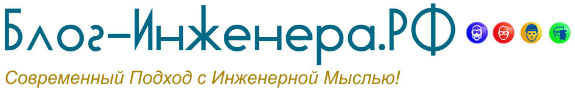  «Методические рекомендации по организации проведения проверок в области пожарной безопасности на объектах защиты»
(утв. МЧС России 10.01.2016 № 2-4-71-1-28)Наименование (содержание) критерияФедеральный закон, устанавливающий (содержащий) критерийОбъект надзора включен в утверждаемый Правительством Российской Федерации перечень критически важных для национальной безопасности страны, других особо важных пожароопасных объектов, особо ценных объектов культурного наследия народов Российской ФедерацииОбъектом надзора являются органы властиФедеральный закон от 21.12.1994 № 69-ФЗ "О пожарной безопасности"Классы зданий, сооружений по функциональной пожарной опасности;Высота зданий, сооружений;Количество людей, единовременно пребывающих в зданиях, сооружениях;Категории зданий, сооружений по пожарной и взрывопожарной опасности;Категории наружных установок по пожарной опасности;Объектом надзора являются здания, сооружения, для которых должны быть разработаны специальные технические условияФедеральный закон от 22 июля 2008 г. № 123-ФЗ "Технический регламент о требованиях пожарной безопасности"Классы опасности опасных производственных объектовФедеральный закон от 21.07.1997 № 116-ФЗ "О промышленной безопасности опасных производственных объектов"Объектом надзора являются здания, сооружения пониженного уровня ответственностиФедеральный закон от 30 декабря 2009 г. № 384-ФЗ "Технический регламент о безопасности зданий и сооружений"Объектом надзора являются здания, сооружения, не относящиеся к объектам капитального строительстваОбъект надзора относится к особо опасным, технически сложным и уникальным объектамОбъектом надзора являются территории, расположенные в границах населенных пунктов (поселений или городских округов)Градостроительный кодекс Российской Федерации от 29.12.2004 № 190-ФЗОбъектом надзора является территория населенных пунктов, подверженных угрозе лесных пожаровПостановление Правительства Российской Федерации от 25.04.2012 № 390 "О противопожарном режиме" Федеральный закон от 06.10.1999 № 184-ФЗ "Об общих принципах организации законодательных (представительных) и исполнительных органов государственной власти субъектов Российской Федерации"Объектом надзора являются садовые, огороднические и дачные некоммерческие объединения гражданФедеральный закон от 15.04.1998 № 66-ФЗ "О садоводческих, огороднических и дачных некоммерческих объединениях граждан"Наименование категории опасностиНаименование уровня категории опасностиПервая категория опасностиВысокая категория опасностиВторая категория опасностиЗначительная категория опасностиТретья категория опасностиСредняя категория опасностиЧетвертая категория опасностиУмеренная категория опасностиПятая категория опасностиНизкая категория опасности№ п/пКатегории объектов надзораОбъекты надзораПериодичность проведения плановых проверок1.1 категория (высокая степень риска)Объекты, относящиеся к особо опасным, технически сложным и уникальным в соответствии со ст. 48.1 Градостроительного кодекса Российской ФедерацииНе чаще 1 раза в 3 года(за исключением объектов, для которых законодательством Российской Федерации установлена иная периодичность либо надзорные каникулы)1.1 категория (высокая степень риска)Критически важные для национальной безопасности страны, другие особо важные пожароопасные объекты, особо ценные объекты культурного наследия народов Российской Федерации, перечень которых утверждается Правительством Российской ФедерацииНе чаще 1 раза в 3 года(за исключением объектов, для которых законодательством Российской Федерации установлена иная периодичность либо надзорные каникулы)1.1 категория (высокая степень риска)Объекты, относящиеся по функциональной пожарной опасности к классам:Не чаще 1 раза в 3 года(за исключением объектов, для которых законодательством Российской Федерации установлена иная периодичность либо надзорные каникулы)1.1 категория (высокая степень риска)- Ф1.1; Ф1.2; Ф2.1; Ф2.2; Ф4.1; Ф4.2; Ф5.1 (опасные производственные объекты I - III классов опасности); Ф5.2 (складские здания Госрезерва, книгохранилища и архивы федерального значения, таможенные терминалы); Ф5.3 (здания элеваторов)Не чаще 1 раза в 3 года(за исключением объектов, для которых законодательством Российской Федерации установлена иная периодичность либо надзорные каникулы)1.1 категория (высокая степень риска)- Ф3 (с возможным пребыванием в них 200 и более человек единовременно)Не чаще 1 раза в 3 года(за исключением объектов, для которых законодательством Российской Федерации установлена иная периодичность либо надзорные каникулы)1.1 категория (высокая степень риска)- Ф4.3 (высотой 28 метров и более)Не чаще 1 раза в 3 года(за исключением объектов, для которых законодательством Российской Федерации установлена иная периодичность либо надзорные каникулы)2.2 категория (значительная степень риска)Объекты, относящиеся по функциональной пожарной опасности к классам:Не чаще 1 раза в 4 года(за исключением объектов, для которых законодательством Российской Федерации установлена иная периодичность либо надзорные каникулы)2.2 категория (значительная степень риска)- Ф1.3 (жилые многофункциональные комплексы, для которых разрабатывались специальные технические условия, отражающие специфику обеспечения их пожарной безопасности и содержащие комплекс необходимых инженерно-технических и организационных мероприятий по обеспечению пожарной безопасности)Не чаще 1 раза в 4 года(за исключением объектов, для которых законодательством Российской Федерации установлена иная периодичность либо надзорные каникулы)2.2 категория (значительная степень риска)- Ф3 (с возможным пребыванием в них от 50 до 200 человек единовременно)Не чаще 1 раза в 4 года(за исключением объектов, для которых законодательством Российской Федерации установлена иная периодичность либо надзорные каникулы)2.2 категория (значительная степень риска)- Ф4.3 (высотой от 15 до 28 метров)Не чаще 1 раза в 4 года(за исключением объектов, для которых законодательством Российской Федерации установлена иная периодичность либо надзорные каникулы)2.2 категория (значительная степень риска)- Ф5 (здания, сооружения категорий А и Б по взрывопожарной и пожарной опасности, не относящиеся к первой категории (высокая степень риска)Не чаще 1 раза в 4 года(за исключением объектов, для которых законодательством Российской Федерации установлена иная периодичность либо надзорные каникулы)2.2 категория (значительная степень риска)Наружные установки категорий АН и БН по взрывопожарной и пожарной опасности, не относящиеся к первой категории (высокая степень риска)Не чаще 1 раза в 4 года(за исключением объектов, для которых законодательством Российской Федерации установлена иная периодичность либо надзорные каникулы)2.2 категория (значительная степень риска)Территории населенных пунктов, подверженных угрозе лесных пожаровНе чаще 1 раза в 4 года(за исключением объектов, для которых законодательством Российской Федерации установлена иная периодичность либо надзорные каникулы)2.2 категория (значительная степень риска)Садовые, огороднические и дачные некоммерческие объединения граждан, имеющие общую границу с лесными участкамиНе чаще 1 раза в 4 года(за исключением объектов, для которых законодательством Российской Федерации установлена иная периодичность либо надзорные каникулы)3.3 категория (средняя степень риска)Объекты, относящиеся по функциональной пожарной опасности к классам:Не чаще 1 раза в 5 лет(за исключением объектов, для которых законодательством Российской Федерации установлена иная периодичность либо надзорные каникулы)3.3 категория (средняя степень риска)- Ф3 (с возможным пребыванием в них менее 50 человек единовременно)Не чаще 1 раза в 5 лет(за исключением объектов, для которых законодательством Российской Федерации установлена иная периодичность либо надзорные каникулы)3.3 категория (средняя степень риска)- Ф4.3 (высотой от 6 до 15 метров)Не чаще 1 раза в 5 лет(за исключением объектов, для которых законодательством Российской Федерации установлена иная периодичность либо надзорные каникулы)3.3 категория (средняя степень риска)- Ф5 (здания, сооружения категории В по взрывопожарной и пожарной опасности, не относящиеся к первой категории (высокая степень риска)Не чаще 1 раза в 5 лет(за исключением объектов, для которых законодательством Российской Федерации установлена иная периодичность либо надзорные каникулы)3.3 категория (средняя степень риска)Наружные установки категории ВН по взрывопожарной и пожарной опасности, не относящиеся к первой категории (высокая степень риска)Не чаще 1 раза в 5 лет(за исключением объектов, для которых законодательством Российской Федерации установлена иная периодичность либо надзорные каникулы)3.3 категория (средняя степень риска)Органы властиНе чаще 1 раза в 5 лет(за исключением объектов, для которых законодательством Российской Федерации установлена иная периодичность либо надзорные каникулы)3.3 категория (средняя степень риска)Территории населенных пунктов, не относящиеся к третьей категории (средняя степень риска)Не чаще 1 раза в 5 лет(за исключением объектов, для которых законодательством Российской Федерации установлена иная периодичность либо надзорные каникулы)3.3 категория (средняя степень риска)Садовые, огороднические и дачные некоммерческие объединения граждан, не относящиеся к третьей категории (средняя степень риска)Не чаще 1 раза в 5 лет(за исключением объектов, для которых законодательством Российской Федерации установлена иная периодичность либо надзорные каникулы)4.4 категория (умеренная степень риска)Объекты, относящиеся по функциональной пожарной опасности к классам:Не чаще 1 раза в 10 лет(за исключением объектов, для которых законодательством Российской Федерации установлена иная периодичность либо надзорные каникулы)4.4 категория (умеренная степень риска)- Ф1.3 (объемы защиты, не относящиеся ко второй категории); Ф1.4; Ф2.3; Ф2.4; Ф4.4Не чаще 1 раза в 10 лет(за исключением объектов, для которых законодательством Российской Федерации установлена иная периодичность либо надзорные каникулы)4.4 категория (умеренная степень риска)Ф4.3 (высотой до 6 метров)Не чаще 1 раза в 10 лет(за исключением объектов, для которых законодательством Российской Федерации установлена иная периодичность либо надзорные каникулы)4.4 категория (умеренная степень риска)- Ф5 (здания, сооружения категорий Г и Д по взрывопожарной и пожарной опасности, не относящиеся к первой категории (высокая степень риска)Не чаще 1 раза в 10 лет(за исключением объектов, для которых законодательством Российской Федерации установлена иная периодичность либо надзорные каникулы)4.4 категория (умеренная степень риска)Наружные установки категорий ГН и ДН по взрывопожарной и пожарной опасности, не относящиеся к первой категории (высокая степень риска)Не чаще 1 раза в 10 лет(за исключением объектов, для которых законодательством Российской Федерации установлена иная периодичность либо надзорные каникулы)5.5 категория (низкая степень риска)Здания и сооружения, отнесенные к пониженному уровню ответственности в соответствии с Федеральным законом "Технический регламент о безопасности зданий и сооружений", а также временные постройки, киоски, навесы и другие подобные постройкиНе проводятся